ПриложениеКомплект  контрольно-оценочных средствдля текущего контроляпо учебной дисциплине СГ.01 История Россииобразовательной программы среднего профессионального образования подготовки специалистов среднего звенапо специальности 29.02.10 Конструирование, моделирование и технология изготовления изделий легкой промышленности (по видам)г. Симферополь 2024Область применения рабочей программыРабочая программа учебной дисциплины является обязательной частью социально- гуманитарного цикла примерной основной образовательной программы  в соответствии с ФГОС СПО 29.02.10 Конструирование, моделирование и технология изготовления изделий легкой промышленности (по видам).Использование рабочей программы учебной дисциплины в дополнительном профессиональном образовании не предусмотрено.Место учебной дисциплины в структуре образовательной программы:Учебная дисциплина «История России» входит в социально-гуманитарный цикл и изучается в 3 семестре.Цели и задачи учебной дисциплины–требования к результатам освоения учебной дисциплины:Целью учебной дисциплины является формирование представлений об истории России, как истории Отечества, ее основных вехах истории, воспитание базовых национальных ценностей, уважения к истории, культуре, традициям. Дисциплина имеет также историко-просвещенческую направленность, формируя у молодёжи способность и готовность к защите исторической правды и сохранению исторической памяти, противодействию фальсификации исторических фактов.Актуальность учебной дисциплины «История России» заключается в его практической направленности на реализацию единства интересов личности, общества и государства в деле воспитания гражданина России. Дисциплина способствует формированию патриотизма, гражданственности как важнейших направлений воспитания школьников.В результате освоения учебной дисциплины обучающийся должен уметь:отражать понимание России в мировых политических и социально-экономических процессах XX - начала XXI века, знание достижений страны и ее народа; умение характеризовать историческое значение Российской революции, Гражданской войны, Новой экономической политики, индустриализации и коллективизации в СССР, решающую роль СССР в победе над нацизмом, значение советских научно- технологических успехов, освоения космоса; понимание причин и следствий распадаСССР, возрождения Российской Федерации как мировой державы, воссоединения Крыма с Россией, специальной военной операции на Украине и других важнейших событий XX – начала XXI века; особенности развития культуры народов СССР (России);составлять описание (реконструкцию) в устной и письменной форме исторических событий, явлений, процессов истории родного края, истории России и всемирной истории XX - начала XXI века и их участников, образа жизни людей и егоизменения в Новейшую эпоху; формулировать и обосновывать собственную точку зрения (версию, оценку) с опорой на фактический материал, в том числе используя источникиразных типов;выявлять существенные черты исторических событий, явлений, процессов;систематизировать историческую информацию в соответствии с заданными критериями; сравнивать изученные исторические события, явления, процессы;осуществлять с соблюдением правил информационной безопасности поиск исторической информации по истории России и зарубежных стран XX – начала XXI века в справочной литературе, сети Интернет, СМИ для решения познавательных задач; оценивать полноту и достоверность информации с точки зрения ее соответствия исторической действительности;анализировать текстовые, визуальные источники исторической информации, в том числе исторические карты/схемы, по истории России и зарубежных стран XX – начала XXI века; сопоставлять информацию, представленную в различных источниках; формализовать историческую информацию в виде таблиц, схем, графиков, диаграмм;защищать	историческую правду, не допускать умаления подвига народа при защите Отечества, готовность давать отпор фальсификациям российской истории;демонстрировать патриотизм, гражданственность, уважение к своему Отечествумногонациональному Российскому государству, в соответствии с идеями взаимопонимания, согласия и мира между людьми и народами, в духе демократических ценностей современного общества.В результате освоения учебной дисциплины обучающийся должен знать:основные периоды истории Российского государства, ключевые социально- экономические процессы, а также даты важнейших событий отечественной истории;имена героев Первой мировой, Гражданской, Великой Отечественной войн, исторических личностей, внесших значительный вклад в социально- экономическое, политическое и культурное развитие России в XX – начале XXI века;ключевые события, основные даты и этапы истории России и мира в XX – началеXXI века; выдающихся деятелей отечественной и всемирной истории; важнейших достижений культуры, ценностных ориентиров;основные этапы эволюции внешней политики России, роль и место России в общемировом пространстве;основные тенденции и явления в культуре; роль науки, культуры и религии в сохранении и укреплении национальных и государственных традиций;Россия накануне Первой мировой войны. Ход военных действий. Власть, общество, экономика, культура. Предпосылки революции;Февральская революция 1917 года. Двоевластие. Октябрьская революция. Первые преобразования большевиков. Гражданская война и интервенция. Политика «военного коммунизма». Общество, культура в годы революций и Гражданской войны;Нэп. Образование СССР. СССР в годы нэпа. «Великий перелом». Индустриализация, коллективизация, культурная революция. Первые Пятилетки. Политический строй и репрессии. Внешняя политика СССР. Укрепление Обороноспособности;Великая Отечественная война 1941-1945 годы: причины, силы сторон, основные операции. Государство и общество в годы войны, массовый героизм советского народа, единство фронта и тыла, человек на войне. Нацистский оккупационный режим, зверства захватчиков. Освободительная миссия Красной Армии. Победа над Японией. Решающий вклад СССР в Великую Победу. Защита памяти о Великой Победе;СССР в 1945-1991 годы. Экономические развитие и реформы.Политическая система «развитого социализма». Развитие науки, образования, культуры.«Холодная война» и внешняя политика. СССР и мировая социалистическая система. Причины распада Советского Союза;-Российская Федерация в 1992-2022 годы. Становление новой России. Возрождение Российской Федерации как великой державы в XXI веке. Экономическая и социальная модернизация. Культурное пространство и повседневная жизнь. Укрепление обороноспособности. Воссоединение с Крымом и Севастополем. Специальная военная операция. Место России в современном мире.Компетенции формируемые в результате освоения дисциплины:Формы контроля и оцениванияПредметом	оценки	служат	личностные,	метапредметные	и	предметные результаты, сформированность общих компетенцийТаблица 1 Контроль и оценка освоения учебной дисциплины по темам (разделам)Оценочные средства текущего контроля успеваемости и критерии оценкиТемы рефератов Тема 1. Россия –великая наша державаМесто и роль России вмировом сообществе.Пространство России и его геополитическое, экономическое и культурное значение.Становление духовных основ РоссииТема 2. Александр Невский как спаситель РусиНевская битваЛедовое побоищеРусь и Орда.ОтношениеАлександра с Ордой.Тема 3. Смута и её преодолениеДинастический кризис и причины Смутного времениБорис ГодуновЭпоха СамозванцевВасилий ШуйскийТема 4. Волим подцаря восточного, православногоВзаимоотношения России и ПольшиБорьба за свободу под руководством БогданаХмельницкого.Вопросы национальной и культурнойидентичности приграничных княжеств западной и южной Руси (Запорожское казачество).Тема 5. ПётрВеликий. Строитель великой империиВзаимодействие Петра I с европейскими державамиСоциальные, экономические и политические изменения в стране.Россия – империя.Строительство великой империи: цена и результаты.Тема 6. Отторженная возвратихПросвещённый абсолютизм в России.Положение Российской империи в мировом порядке: русско-турецкие войны (присоединение Крыма), разделы Речи Посполитой.Строительство городов в Северном Причерноморье.Расцвет культуры Российской империи и её значение в мире.Тема 7. Крымская война – «Пиррова победа Европы»Положение держав в восточной Европе.Курсимператора Николая I.Оборона Севастополя. Итоги Крымской войны.Тема 8. Гибель империиПервая русская революция 1905-1907 ггПервая мировая война и её значение для российской историиФевральская революция и Брестский мирГражданская войнаТема 9. От великих потрясений к Великой победе.Новая экономическая политика.Коллективизация и ее последствия.ИндустриализацияТема 10. Вставай,страна огромная.Причины и предпосылки Второй мировой войныОсновные этапы и события Великой Отечественной войныФронт и тыл.Патриотический подъем народа в годы Отечественной ВойныТема 11 . В буднях великих строек.Геополитические результаты Великой ОтечественнойЭкономика и общество СССР после ПобедыАтомный проект и создание советского ВПКПути восстановления экономики – процессы и дискуссии.Тема 12. От великих потрясений к великой ПобедеАнтирелигиозная компанияКоллективизация и ее последствияПатриотическийповорот в идеологии советской власти и его выражение в Великой Отечественной ВойнеТема 13. Россия.ХХI векВладимир ПутинДеолигархизация и укрепление вертикали властиЭкономическое	возрождение:	энергетика,	сельское	хозяйство,	национальные проектыСпецоперация по защите ДонбасаТема 14. История антироссийской пропагандыЛиберальная и революционная антироссийская пропаганда вЕвропе в XIX столетии и роль в ней российской революционной эмиграцииАнтисоветская пропаганда эпохи Холодной войныМифологемы и центры распространения современной русофобииТема 15. Слава русского оружияРанние этапы истории российского оружейного делаПутиловский и Обуховский заводы, развитие авиацииСталинская индустриализацияКосмическая отрасль, авиация, ракетостроение, кораблестроенияСовременный российский ВПК и его новейшие разработкиТема 16. Россия в делеПричины, ход, результаты восстания под предводительством Е. И. ПугачеваХарактеристика основных черт социально-экономического развития России в середине — второй половине XVIII векаЗемский собор 1653 г. и Переяславская Рада 1654 г.Фонд тестовых заданийпо дисциплине История РоссииТема 2. Александр Невский как спаситель РусиВариант 1А1. Какова была цель крестовых походов XII-XIII вв. в Прибалтику и Северо-Западную Русь?освобождение Новгородской и Псковской земель от монголо-татарзавоевание новых земель и распространение католицизмазнакомство жителей Прибалтики с передовыми методами ведения хозяйствавосстановление торгового пути «из варяг в греки»А2. В ходе Ледового побоища сражалисьмосквичи против новгородцеврязанцы против монголо-татарновгородцы против немцевпсковичи против шведовA3. Какое событие произошло ранее других?сражение на Чудском озерезахват монголо-татарами Киевабитва на реке Калкепровозглашение Чингисхана верховным правителем Монгольского государстваА4. О каком сражении идет речь в отрывке из работы русского историка?Александр рассказывал после о подвигах шестерых мужей из дружины своей: один из них, Гаврило Олексич, прорвался вслед за бегущим Биргером до самого корабля его, был низвергнут и с конем упал в воду, но вышел невредим и опять поехал биться.на реке Калкена реке Невена Чудском озерена реке СитиА5. Полководческий талант Александра Ярославича в битве со шведами проявился встремительности нападения на лагерь противниказатягивании переговоров с военачальником Биргеромобъединении всех военных сил Руси на борьбу с врагомиспользовании парусного флотаВ1. Установите соответствие между элементами первого и второго столбиков. Одному элементу первого столбика соответствует один элемент второго.МЕСТО СРАЖЕНИЯСражение на Чудском озереСражение на реке НевеСражение на реке КалкеСОБЫТИЕБегство половцев с места сраженияБ. Построение войск противника клином («свиньей»)Внезапное нападение на суда противникаВариант 2А1. Что сделали крестоносцы для завоевания прибалтийских земель?создали Ливонский ордензаключили союз с Батыемподписали мирный договор с Александром Ярославичемвосстановили торговый путь «из варяг в греки»А2. В Невской битве сражалисьмосквичи против новгородцеврязанцы против монголо-татарновгородцы против шведовпсковичи против половцевA3. Какое событие произошло позднее других?смерть Чингисханасражение на Чудском озерезахват монголо-татарами Рязанибитва на реке КалкеА4. О каком сражении идет речь в отрывке из книги русского историка?Была злая сеча, говорит летописец, льда на озере стало не видно, все покрылось кровию; русские гнали немцев по льду до берега на расстоянии семи верст, убили у них 500человек, а чуди бесчисленное множество, взяли в плен 50 рыцарей.на реке Калкена реке Невена Чудском озерена реке СитиА5. Каков был результат битв на реке Неве и Чудском озере?Русь захватила все побережье Балтийского морябыло положено начало объединению русских земельбыло остановлено наступление монголо-татарбыло предотвращено распространение католицизма в русских земляхВ1. Установите соответствие между элементами первого и второго столбиков. Одному элементу первого столбика соответствует один элемент второго.МЕСТО СРАЖЕНИЯСражение на Чудском озереСражение на реке НевеСражение на реке КалкеСОБЫТИЕРанение военачальника БиргераБ. Участие в сражении тяжелой рыцарской конницыОтсутствие единого командования в русском войскеКлюч к ответам:Вариант 1 А1-2А2-3 А3-4 А4-2 А5-1В1. 1Б 2В 3АВариант 2 А1-1А2-3 А3-2 А4-3 А5-4В1. 1Б 2А 3ВКритерии оцениванияОценка «отлично» выставляется студенту за 100% правильных ответов;Оценка «хорошо» выставляется студенту за 75 - 95% правильных ответов;Оценка «удовлетворительно» выставляется студенту за 50 - 75% правильных ответов;Оценка «неудовлетворительно» выставляется студенту за менее 50% правильных ответов.Тема 3. Смута и её преодолениеВариант 1Отметьте одну из причин наступления Смутного времени.недовольство посадских людей политикой царядинастический кризисвосстановление Юрьева днянедовольство служилых людей царской властьюКакое событие из названных произошло в 1609 г.?свержение Лжедмитрия Iзахват шведами НовгородаРечь Посполитая объявила войну Россииорганизация ополчения под руководством К. Минина и Д. ПожарскогоЗемский собор, на котором на царство был избран Михаил Романов, состоялсяв 1605 г.в 1609 г.в 1611 г.в 1613 г.Тушинский лагерь возглавилЛжедмитрий IЛжедмитрий IIкороль Сигизмунд IIIкоролевич ВладиславУстановите соответствие между именами исторических личностей и их деятельностью: к каждой позиции первого столбца подберите позицию из второго столбца.ИменаА) Борис Годунов Б) Кузьма МининВ) Прокопий ЛяпуновДеятельностьпосадский староста, организатор Второго ополченияактивный участник свержения Василия Шуйскогочлен «семибоярщины»боярин при Иване Грозном и Фёдоре ИоанновичеЗапишите выбранные цифры под соответствующими буквами.16-месячную осаду тушинских отрядов выдержалТроице-Сергиевский монастырьСмоленскТулаНижний НовгородКакое из названных событий связано с именем воеводы М. Шеина?оборона Смоленска от поляковсозыв Земского собораразгром болотниковцевснятие осады с Троице-Сергиева монастыряДелегацию к польскому королю по вопросу о русском престолонаследии возглавилФиларетГермогенИовМакарийРасположите в хронологической последовательности следующие события. Запишите цифры, которыми обозначены события, в правильной последовательности.организация ополчения под руководством Д. Пожарскогоорганизация Тушинского лагерявоцарение Василия Шуйскогоначало правления «семибоярщины»Войсками ополчения, освободившего Москву от польских интервентов, командовалД. ПожарскийП. ЛяпуновВасилий ШуйскийИ. БолотниковВариант 2Отметьте одну из причин Смутного времени.ослабление центральной властиснижение обороноспособности московского войскастремление представителей с мест на Земских соборах ограничить власть самодержцастремление патриарха ограничить самодержавную властьТушинский лагерь сторонников второго самозванца появилсяв 1605 г.в 1608 г.в 1610 г.в 1613 г.Какое событие из названных связано с именем короля Сигизмунда III?захват Новгородаосада Смоленскаподдержка восстания под руководством И. Болотниковазахват МосквыКакое событие из названных произошло в 1612 г.?созыв Первого ополченияосвобождение Москвы от польских интервентоввоцарение Василия Шуйскогоразгром повстанцев во главе с И. БолотниковымУстановите соответствие между событием и датой: к каждой позиции первого столбца подберите соответствующую позицию из второго столбца.СобытиеА) начало восстания под руководством И. Болотникова Б) установление «Семибоярщины»В) появление Лжедмитрия IIДата1603 г.1606 г.1607 г.1610 г.Запишите выбранные цифры под соответствующими буквами.Отметьте условие возведения на престол Василия Шуйского.управлять страной совместно с Боярской думойзаключить союз со Швециейпередать законодательные полномочия Земскому соборуизгнать польских интервентов из РоссииКакое из названных событий связано с именами И. Заруцкого и П. Ляпунова?разгром болотниковцевсозыв Земского собора по выборам нового царяорганизация Первого ополченияубийство Лжедмитрия IКто из известных бояр возглавил «семибоярщину»?Ф. МстиславскийД. ПожарскийМ. Скопин-ШуйскийА. ТелятевскийРасположите в хронологической последовательности следующие события. Запишите цифры, которыми обозначены события, в правильной последовательности.воцарение Василия Шуйскогозаключение договора со Швецией об отправке наёмного войсказахват Смоленска полякамипоявление в Польше Григория ОтрепьеваПротив королевича Владислава как претендента на русский трон выступилпатриарх ГермогенЛжедмитрий Iпатриарх Филаретгетман ЖолкевскийКлюч к ответам:Вариант 11-22-33-44-25-4126-17-18-19-324110-1Вариант 21-12-23-24-25-2436-17-38-19-412310-1Критерии оцениванияОценка «отлично» выставляется студенту за 100% правильных ответов;Оценка «хорошо» выставляется студенту за 75 - 95% правильных ответов;Оценка «удовлетворительно» выставляется студенту за 50 - 75% правильных ответов;Оценка «неудовлетворительно» выставляется студенту за менее 50% правильных ответов.Тема 4. Волим подцаря восточного, православногоВариант 1Значительная часть украинских земель в первой половине XVII в. входила в состав Речи Посполитой. В чём состояла особенность положения украинского крестьянства в этот период?крестьяне получали право владения землями в Речи Посполитойкрестьяне работали на хозяев, но освобождались от оброкакрестьяне обладали правом свободно переходить от одного хозяина к другомукрестьяне были крепостными, отбывали повинности на землях, принадлежащих польским и литовским магнатамПочему положение реестровых казаков было более привилегированным, чем остальных категорий казачества?реестровые казаки получали жалованье за участие в военных действияхреестровые казаки участвовали в заседаниях парламента и имели право избирать короляреестровые казаки освобождались от участия в военных действияхреестровые казаки получали награды за родовитые фамилииКак назывались последователи и сторонники церковного договора 1596 г., признававшие подчинение православной церкви на Украине и в Белоруссии папе римскому?католикиуниатыдвоеверцыстарообрядцыУстановите соответствие между событиями и датами. СобытияА) подписание Андрусовского перемирияБ) поражение польских войск от казаков Богдана Хмельницкого под Жёлтыми Водами В) Переяславская радаГ) Земский собор, постановивший принять Украину в подданство Российского государя Даты1648 г.1653 г.1654 г.1667 г.Одно из условий договора Алексея Михайловича и присягнувших казаков по решению Переяславской рады — этосохранение выборности гетмана Украиныполное подчинение Украины в административных вопросахуправление Украиной властью российского государя и правителя Речи Посполитойроспуск казачьих отрядовПричиной долгих обсуждений вопроса о необходимости принятия Украины в подданство России былонезнание ситуации о положении украинских крестьян в Речи Посполитойопасение длительной войны с Речью Посполитоймирная внешняя политика царя Алексея Михайловичанежелание нарушать дипломатические договорённости с Речью ПосполитойГражданская война на территории Украины во второй половине XVII в. привела кпереходу всей Украины под покровительство Османской империирасколу Украины на части по линии Днепрадоговору о принятии решения гетманами и радой только единогласным голосованиемпереходу всей территории Украины под власть Речи ПосполитойИ.М. Брюховецкий — этомосковский дворянин, представитель древнего московского родагетман Правобережной Украиныгетман Левобережной Украиныпольский чиновник, который провёл перепись населения в Речи ПосполитойКак изменилось положение украинской православной церкви в конце XVII в.?украинская церковь стала подчиняться папе римскомудеятельность украинской православной церкви была запрещенаукраинская православная церковь была подчинена патриарху Московскому и всея Русиукраинская православная церковь приняла протестантские традиции и перешла под покровительство лютеранской церквиСовременником Богдана Хмельницкого был английский политик, государственный деятель, полководецУильям ШекспирГенрих VIЖан Жак РуссоОливер КромвельВариант 2В чём заключалось особенно тяжёлое положение украинского крестьянства в первой половине XVII в.?крестьяне подвергались тройному гнету -феодальному, национальному и религиозномукрестьяне должны были выбирать хозяев исключительно из украинских землевладельцевкрестьяне работали на землях, которые принадлежали Османской империипольские и литовские магнаты в устной речи использовали украинский язык, но всядокументация велась на польском языке, из-за чего крестьяне не могли понимать значение документов, которые они подписывалиКак называлось привилегированное сословие -землевладельцы, дворяне — в Речи Посполитой?казакирядовыешляхтаголытьбаВ чём состояла особенность Брестской церковной унии 1596 г.?на территории Украины сохранялось равноправие Православной и Католической церквейправославные епископы Киевской митрополии признавали подчинение папе римскомубогослужение на территории Украины велось на латинском языкеКиевская митрополия отказывалась от всех православных обрядовУстановите соответствие между событиями и датами. СобытияА) Переяславская радаБ) поражение польских войск от казаков Богдана Хмельницкого у Зборова В) Андрусовское перемириеГ) Земский собор, постановивший принять Украину в подданство российского государя Даты1649 г.1653 г.1654 г.1667 г.Решение Земского собора принять в подданство российского государя Украину означало также намерениевести войну против Речи Посполитойпредоставить украинским крестьянам земли в Центральной Россиизаключить дружественный союз с Османской империейпродолжить участие в Тридцатилетней войнеУсловием договора казаков с царём Алексеем Михайловичем и решения Переяславской рады было(-а)сохранение права гетмана Украины вступать в дипломатические отношения с другими государствами, кроме определённых странвхождение всей территории Украины в состав Россиипереселение польских крестьян с территории Украиныотмена гетманства на УкраинеКто был избран гетманом Войска Запорожского после смерти Богдана Хмельницкого?Андрей ХмельницкийИван ВыговскийИван МилославскийИван ХованскийСогласно Андрусовскому перемирию Правобережная Украинауправлялась Россией и Речью Посполитойполучала полную независимостьоставалась под контролем Речи Посполитойпередавалась под власть Османской империиКакая государственная структура была создана в Москве для управления территориями Левобережной Украины?коллегия Украинысовет гетмановМалороссийский приказМосковская радаК событиям, которые происходили в Европе одновременно с вхождением Украины в состав России, можно отнестиначало Реформации, опубликование 95 тезисов против индульгенций Мартина ЛютераАнглийскую революциюраскол Православной и Католической церквейпадение Византийской империиКлюч к ответам:вариант1-42-13-24-41325-16-27-28-39-310-4вариант1-12-33-24-31425-16-17-28-39-310-2Критерии оцениванияОценка «отлично» выставляется студенту за 100% правильных ответов;Оценка «хорошо» выставляется студенту за 75 - 95% правильных ответов;Оценка «удовлетворительно» выставляется студенту за 50 - 75% правильных ответов;Оценка «неудовлетворительно» выставляется студенту за менее 50% правильных ответов.Тема 5. ПётрВеликий. Строитель великой империиВариант 1Первую половину XVIII века историки называют:а) Елизаветинское время;	в) Просвещенный абсолютизм;б) Петровская эпоха;	г) Эпоха дворцовых переворотов.Большая часть историков считает Петра I:а) «губителем русской культуры;	в) антихристом;б) реформатором;	г) «проповедником русской культуры;В экономической сфере Петр Великий осуществил:а) развитие мануфактурного производства;б) монопольное право на внешнюю и внутреннюю торговлю; в) выпуск ценных бумаг на российском рынке;г) политику протекционизма.В чем было преимущество коллегий перед приказами:а) присутствовал принцип коллегиальности;б) коллегии занимались определенными участками государственного управления; в) деятельность была основана на инициативе и самостоятельности;г) коллегия огромного бюрократического аппарата.Цель «Великого посольства»:а) найти союзников в войне с Турцией;б) заключить мирный договор с Польшей; в) найти союзников в борьбе со Швецией;г) познакомиться с государственным устройством западных стран.Северная война приходится на период:а) 1700 – 1721гг.;	в) 1699 – 1720гг.;б) 1709 – 1721гг.;	г) 1701 – 1721гг.В результате Северной войны Россия: а) завоевала выход в Балтийское море;б) лишилась части своей северной территории; в) укрепила свое международное положение; г) потеряла свою независимость.Армия при Петре I формировалась а) из стрельцовб) из рекрутов в) из солдатг) из гвардейцевЗнаменитое морское сражение в период Северной войны:а) Гангутское;	в) Балтийское;б) Азовское;	г) Полтавское.Орган власти, который занимался, начиная со времени Петра I, церковным управлением, назывался:а) Сенат;	б) Патриархия;	в) Синод.При реформе местного управления Петр I организовал:а) княжества;	б) губернии;	в) республики.При Петре I был введен основной прямой налог, которой назывался:а) подворное обложение;	б) пожилое;	в) подушная подать. 13.Титул, который был присвоен Петру I Сенатом в 1721 году после окончания Северной войны:а) Царь;	б) Патриарх;	в) Император.Полтавская битва произошла:а) 27 июня 1709г.;	б) 27 июля 1709г.;	в) 18 сентября 1708г.Царевна Софья в борьбе за престол опиралась на:а) гвардию;	б) стрельцов;	в) бояр;	г) казачество.Новое летоисчисление в России было введено в:а) 1701г.;	б) 1702г.;	в) 1700г.;	г) 1699г.Вариант 2Что из названного характерно для экономического развития России в XVII в.?мануфактурное производствоначало промышленного переворотааграрное перенаселениеформирование капиталистического уклада в промышленностиКто из перечисленных лиц относится к сподвижникам Петра? А)В.В. ГолицынБ)Д.М. Пожарский В)Ф.Я. Лефорт Г)Б.П. Шереметев Д)А.Г. Орлов Е)А.Д. МеншиковКак назывались центральные государственные учреждения, созданные Петром I?1) приказы 2) коллегии3) министерства 4) ассамблеиКак называлось созданное в первой четверти XVIII в. высшее законодательное и судебное учреждение по делам Русской православной церкви?1) Синодом2) Приказом тайных дел3) Сенатом 4) Верховным Тайным СоветомКакое из названных понятий относится к реформам Петра I?1) подушная подать 2) выкупные платежи3) трехдневная барщина 4) испольщинаПолтавская битва 27 июня 1709 г. привела к…1) резкому изменению хода Северной войны 2) распаду Северного Союза3) потере русскими войсками Риги и Ревеля 4) потере русскими войсками НарвыКак называли в правление Петра I государственного служащего, надзиравшего за деятельностью государственных учреждений и должностных лиц?1) фискалом 2) верховником3) воеводой 4) наместникомВ результате государственных и административных реформ Петра I в России…утвердилась абсолютная власть монархаусилилась роль Земских соборовусилилась роль Боярской Думыутвердилась роль Верховного Тайного СоветаВ 1722 г. Петр I принял Указ о престолонаследии, в результате которого государь получил право…передавать престол строго по наследствувыбирать наследника вместе с Сенатомлично выбирать и назначать наследникапередавать престол только по мужской линииСекуляризация – этополитика оказания экономической помощи предпринимателямактивное государственное вмешательство в хозяйственную жизньполитика государства, направленная на поддержку отечественного производстваобращение государством церковной собственности в государственнуюК какому веку относится провозглашение России империей?1) XVI 2) XVII 3) XVIII 4) XIXЧем знаменателен в истории России 1703 г.?1) основанием Санкт-Петербурга 2) победой в Полтавской битве3) началом царствования Петра I 4) открытием Московского УниверситетаЧто из названного относится к реформам Петра I в сфере культуры?1) начало книгопечатания 2) основание Кунсткамеры3) основание Московского университета 4) основание лицеевПо этому указу поместья дворян приравнивались к боярским вотчинамуказ о престолонаследииуказ о единонаследииуказ о наследованииПри Петре I начала издаваться первая печатная газета«Ведомости»«Новости»«Известия»В Северной войне (1700-1721) главным противником Петра 1 был:Август 11; 2) гетман И.С. Мазепа; 3) Карл II; 4) контр-адмирал Эреншельд.Ключ к ответам:Вариант 1. 1-б),2-б),3-а),4-а),5-а),6-а),7-а),8-б), 9-а), 10-в),11-б), 12-в), 13-в),14-б), 15-б),16- вВариант 2. 1-1),2-АВЕ),3-2),4-1),5-1),6-1),7-1),8-1), 9-3), 10-4),11-3), 12-1), 13-2),14-2), 15-1)16 – 3Критерии оцениванияОценка «отлично» выставляется студенту за 100% правильных ответов;Оценка «хорошо» выставляется студенту за 75 - 95% правильных ответов;Оценка «удовлетворительно» выставляется студенту за 50 - 75% правильных ответов;Оценка «неудовлетворительно» выставляется студентуза менее 50% правильных ответов.Тема 6. Отторженная возвратихВариант 1Что из перечисленного ниже относится к деятельности Екатерины II?расширение привилегий дворянствауравнение в правах купечества и дворянствапредоставление автономии Запорожью и казачествузапрет телесных наказаний для всех сословийЧто характерно для политики просвещённого абсолютизма Екатерины II?составление «Наказа» для проекта нового Уложенияпопытка уравнять все сословия в правахоткрытие первого университета в Москвеограничение власти помещиков над крестьянамиСистема государственного устройства, при которой существует главенство монарха и его подчинение законам, — этоабсолютизмпросвещённый абсолютизмсословно-представительная монархиядеспотияУкажите положение «Жалованной грамоты дворянству» 1785 г.создание совестных судоввведение должности капитана-исправникасоздание дворянского самоуправленияразрешение горожанам открывать типографииРассмотрите изображение и ответьте на вопрос.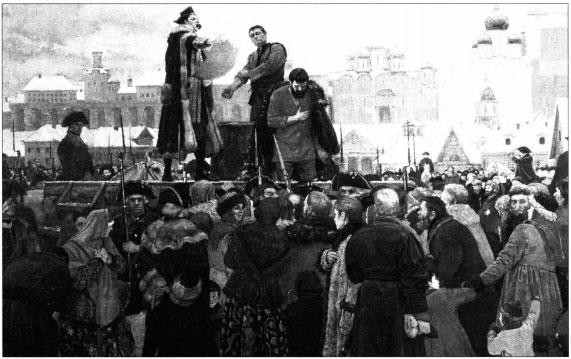 Какому историческому событию посвящена данная картина?суд над Н. И. Новиковымказнь Е. И. Пугачёвасуд над А. Н. Радищевымубийство Петра IIIРассмотрите схему и ответьте на вопрос.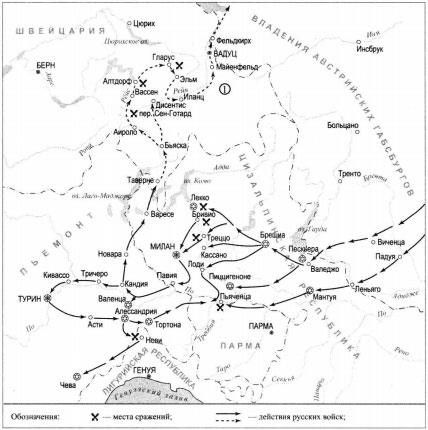 Какое(-ие) событие(-я) изображено(-ы) на схеме?Русско-шведская война 1788-1790 гг.Походы А. В. Суворова 1799 г.Русско-турецкая война 1787-1791 гг.Разделы Речи ПосполитойЧто из перечисленного ниже относится к деятельности Павла I?выход России из Семилетней войнысближение с Францией в конце правлениясохранение нейтралитета в период Наполеоновских войнзаключение соглашения с Пруссией и Австрией о разделах Речи ПосполитойДля изучения русского языка и литературы в конце XVIII в. создаётсяАкадемия наукАкадемия художествРоссийская академияСлавяно-греко-латинская академияРассмотрите изображение и ответьте на вопрос.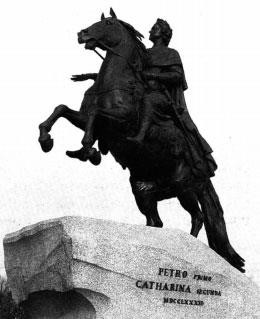 Кто является автором данной скульптуры?Ф. И. ШубинЭ. М. ФальконеБ. К. РастреллиМ. И. КозловскийПрочтите текст и укажите, о ком идёт речь.«В 1792 г. он был назначен правителем Рижского наместничества и в этой должности вёл переговоры о присоединении к России герцогства Курляндского. В 1795 г. в чине генерал- поручика был назначен первым русским генерал-губернатором Курляндской губернии.Однако попал в немилость у императора Павла I и в 1797 г. был отправлен в отставку.Через несколько месяцев был снова принят на службу. В 1798 г. был произведён вгенералы от кавалерии и назначен военным губернатором Петербурга. В 1799 г. получил графский титул. В 1801 г. стал руководителем заговора, приведшего к убийству Павла I и воцарению Александра I».Р. И. ВоронцовеП. А. ПаленеИ. И. МихельсонеГ. А. ПотёмкинеУстановите соответствие между именами деятелей культуры и сферами ихдеятельности: к каждому элементу первого столбца подберите соответствующий элемент из второго столбца.Деятели культурыФ. И. Шубин Б) Д. Г. ЛевицкийД. И. ФонвизинСферы деятельностиживописьархитектураскульптуралитератураРасположите в хронологической последовательности исторические события. Запишите цифры, которыми обозначены исторические события, в правильной последовательности в ответ.издание Указа о престолонаследии Павлом Iиздание «Жалованной грамоты дворянству»начало выпуска бумажных денегсмерть Екатерины IIПрочтите текст и ответьте на вопросы.«…Поступил на службу в 1745 г. Боевое крещение принял на полях Семилетней войны. С детства мечтал быть образцовым солдатом и офицером. Наверно, поэтому и появилась впоследствии его знаменитая книга «Наука побеждать», где простым и понятным солдату языком излагались премудрости ведения боя. Он принял участие в военных действиях в Польше, усмирении пугачёвского бунта и наведении порядка в восставшем крае. Но более всего прославился в годы русско-турецких войн, неоднократно побеждая численнопревосходящего врага своим умением. В одном из главных сражений войны 1787-1791 гг. он требовал немедленно наступать, невзирая на четырёхкратное превосходство турецких войск. Используя внезапность нападения, недостроенность укреплений и особенности местности, провёл успешные атаки на укрепления и лагерь турецких войск. Эта победастала одной из наиболее блистательных побед полководца. За победу в ней он был возведён Екатериной II в графское достоинство и титул графа Священной Римской империи от австрийского императора. Был подвергнут опале при вступлении на престол Павла I. Впоследствии был возвращён на службу, возглавил союзные войска в войнепротив революционной Франции. Умер в 1800 г., похоронен в Александро-Невской лавре в Санкт-Петербурге».О каком полководце идёт речь?О каком главном сражении войны 1787-1791 гг. упоминается в тексте? Когда состоялось это сражение?Вариант 2Что из перечисленного ниже было впервые осуществлено при Екатерине II?строительство металлургических мануфактурвыпуск бумажных денеготмена внутренних таможенных пошлинзамена подворного обложения подушной податьюПолитику императрицы Екатерины II называютреспубликанскойпросвещённым абсолютизмомабсолютизмомсословно-представительной монархиейПередача монастырских и церковных земель в государственное управление называетсякондициейсекуляризациейкоалициейместничествомПравление Екатерины II называют «золотым веком» дворянства, потому что дворянам было разрешеноподавать челобитные лично императрицесоздавать политические организациислужить только 25 летссылать крестьян на каторгу без суда и следствияРассмотрите изображение и ответьте на вопрос.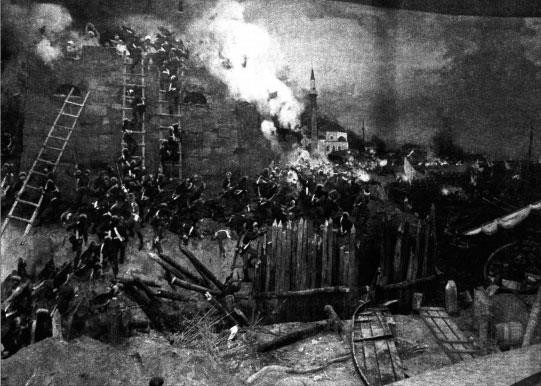 Какому историческому событию посвящена данная картина?переходу А. И. Суворова через Альпыосаде войсками Е. И. Пугачёва Оренбургаштурму ИзмаилаЧесменскому сражениюРассмотрите схему и ответьте на вопрос.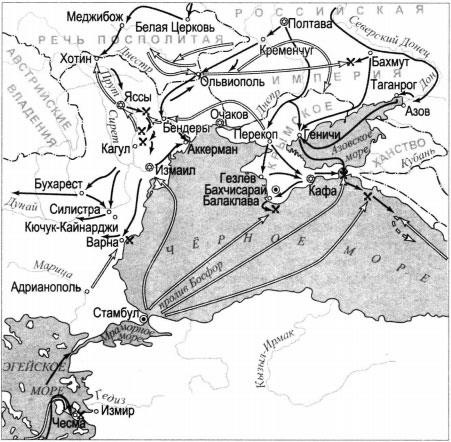 Какие события отражены на данной схеме?Русско-шведская война 1788-1790 гг.Итальянский и Швейцарский походы А. В. СувороваРусско-турецкая война 1787-1791 гг.Русско-турецкая война 1768-1774 гг.Какое из указанных ниже событий произошло в период правления Павла I?учреждение Кабинета министровсоздание коллегийобразование уездов в составе губернийпринятие Акта о престолонаследииКакое из перечисленных ниже событий относится ко второй половине XVIII в.?обязательность образования для всех сословийоснование Славяно-греко-латинской академии в Москвеоткрытие первого учебного заведения для женщин — Смольного институтаоснование Санкт-ПетербургаРассмотрите изображение и ответьте на вопрос.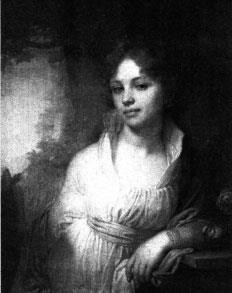 Кто является автором данной картины?А. П. АнтроповИ. П. АргуновВ. Л. БоровиковскийФ. С. РокотовПрочтите текст и укажите, о ком идёт речь.«Одна из активных участниц переворота 1762 г. В 1783 г. она была назначена директором Петербургской академии наук и созданной Российской академии, став первой женщиной в России, не считая «коронованных особ», занявшей государственный пост. При еёсодействии и поддержке издавались собрания сочинений М. В. Ломоносова, труды С. П. Крашенинникова и И. И. Лепёхина. Будучи директором Российской академии, работала над созданием толкового словаря русского языка. Была членом Вольного экономического общества, Филадельфийского философского общества, Стокгольмской академии наук.Среди литературных сочинений — стихи на русском и французском языках, пьесы,переводы. Наибольшей известностью пользуются её «Записки», написанные в 1805-1806 гг. и охватывающие период до 1803 г».Екатерине IIП. И. Ковалёвой-ЖемчуговойЕ. Р. ДашковойТ. В. Гранатовой-ШлыковойУстановите соответствие между именами исторических деятелей и иххарактеристиками: к каждому элементу первого столбца подберите соответствующий элемент из второго столбца.Исторические деятелиА. Н. Радищев Б) Н. И. НовиковФ. Ф. УшаковХарактеристикафлотоводец, разгромивший турецкий флот в морском сражении при Калиакрииавтор «Путешествия из Петербурга в Москву»сторонник идей просветителей, известный издатель и писательближайший к Екатерине II сановникРасположите в хронологической последовательности исторические события. Запишите цифры, которыми обозначены исторические события, в правильной последовательности в ответ.убийство Павла Iприсоединение Крымаздание «Жалованной грамоты городам»учреждение Вольного экономического обществПрочтите текст и ответьте на вопросы.«Продвигался по службе за счёт серьёзной работы и собственных талантов. В годы Семилетней войны переформировал русскую конницу; впервые применил батальонные колонны для нанесения противнику быстрого мощного удара, создал лёгкие батальоны и использовал в бою тактику рассыпного строя при осаде и взятии прусской крепости Кольберг, что было новым словом в военном искусстве второй половины XVIII века.Его инициатива обусловила перелом в Гросс-Егерсдорфской битве и победу русских войск. Сражение при Кунерсдорфе выдвинуло его в число лучших командиров русской армии, за него он был награждён орденом Святого Александра Невского. Ещё болеепрославила его имя победа, одержанная им над вдесятеро сильнейшим неприятелем при Кагуле и вознесшая его в ряд первых полководцев XVIII века. «Этому победоносному полководцу — победившему, впрочем, одних турок — может быть, недоставало другого театра, где бы он мог развить свои стратегические способности, которых дунайская кампания не могла осветить в достаточной степени», — писал К. Валишевский. В 1764 г. был назначен генерал-губернатором Украины. Подготовлял постепенно введение в нейобщерусских порядков, что и совершилось с распространением на Малороссиюроссийского административно-территориального деления и местного устройства. В 1799 г. в Петербурге на Марсовом поле ему был установлен памятник».О каком полководце идёт речь? Какой титул ему был пожалован за победы над турками?О какой русско-турецкой войне идёт речь? Укажите её хронологические рамки.Ключ к ответам:Вариант 11-12-13-24-35-26-27-28-39-210-211-31412-3241​А.В. Суворов.Сражение при Рымнике, 1789 г.Вариант 21-22-23-24-45-36-47-48-39-310-311-23112-423113.П.А. Румянцев, «Задунайский».1768-1774 ггКритерии оцениванияОценка «отлично» выставляется студенту за 100% правильных ответов;Оценка «хорошо» выставляется студенту за 75 - 95% правильных ответов;Оценка «удовлетворительно» выставляется студенту за 50 - 75% правильных ответов;Оценка «неудовлетворительно» выставляется студенту за менее 50% правильных ответов.Тема 7. Крымскаявойна – «Пирровапобеда Европы»Вариант 1Одним их основных направлений внутренней политики Николая I было:А) укрепление положения дворянства Б) введение гражданских свободВ) усиление роли общественных организацийПри Николае I в управлении страной более значимую роль стал(а) играть:а. Сенатб. Государственный Советв. Собственная Его Величества канцелярия г. Комитет министровПопытки решения крестьянского вопроса связаны с именем:а. Е.Ф. Канкринаб. М.М.Сперанского в. П.Д. Киселеваг. А.Х. БенкендорфаПроявлением кризиса феодально-крепостнической системы во время правления Николая IНЕ было:А) упадок многих помещичьих хозяйств, усиление эксплуатации крепостных крестьян, разорение крепостных мануфактурБ) укрепление государственного аппарата, рост чиновничестваВ) сдерживание роста численности наемных рабочих, затруднения в развитии рынка сбыта товаров, пагубное вмешательство государства в экономикуГ) значительное и быстрое развитие новых, капиталистических черт в экономике и жизни общества: увеличение численности капиталистических мануфактур, появление фабрик, начало промышленного переворота, усиление расслоения крестьянства, рост внутренней торговлиУказ об обязанных крестьянах был принят вА) 1828 г.	Б) 1833 г.	В) 1842 г.	Г) 1847 г.Прозвище "жандарм Европы" Николай I получил заА) победы России в ЕвропеБ) подавление революционных движений в ЕвропеВ) введение жесткого международного цензурного уставаПо условиям Адрианопольского мирного договора (1829) с ТурциейА) Турция получила часть Сербии и ГрецииБ) Некоторые области Закавказья перешли Турции В) Черноморский берег Кавказа отошёл к РоссииГ) Россия не имела права держать флот на Чёрном мореУкажите годы русско – иранской войныА) 1853-1856	Б) 1828 – 1829	в) 1837-1841	г) 1826 - 1828Консервативное течение 30-40-х гг. было представлено:А) "Теорией общинного социализма" Б) "Теорией славянофилов"В) "Теорией официальной народности"Установите соответствие :Укажите название кружка, члены которого высказывали мысли о необходимости подготовки революции в России, а после разгрома его правительством, приговорены к смертной казни, но были сосланы на каторгу и в ссылку:А) кружок Станкевича Б) кружок братьев Критских В) кружок петрашевцев Г) кружок Герцена и ОгареваВ Крымской войне против России в союзе с Англией и Турцией выступалаА) Персия	Б) Франция	В) ИталияОдним из руководителей обороны Севастополя был:А) А.С. Меньшиков	Б) В.А. Корнилов	В) А.П. ЕрмоловОтметьте причины поражения России в Крымской войне:А) англо-французские десанты вселили панику в правящие российские круги Б) был слишком быстро сдан СевастопольВ) вооружение  армии  и флота России было хуже, чем у ТурцииГ) организация и обученность российской армии были слишком отсталыми Д) были слабо развиты средства сообщения в странеЕ) изоляция РоссииПрочитайте текст об обороне Севастополя и заполните пропуски именами ее участников:Когда союзные войска двинулись к Севастополю, он был защищен только с моря. Войска (1) покинули его. Оборону города, где оставался гарнизон и моряки, возглавил начальник штаба флота адмирал (2) . После смертельного ранения начальника штаба флота руководство обороной взял на себя (3). Его помощниками, организовавшими оборону, были адмирал (4) и военный инженер генерал (5).Имена многих героев обороны, таких, как матрос (6), прославились на всю Россию. Сотни жизней раненых спасли хирург (7) и первая русская сестра милосердия Дарья Севастопольская.Имена:а) В.И. Истомин б) Н.И. Пирогов в) В.А. Корнилов г) П. Кошкад) П.С Нахимов е) Э.И. Тотлебен ж)А.С.МеншиковГосподствующим направлением в русской и европейском искусстве начала 19 века оставался:А) классицизм	Б) романтизм	В) реализм	Г) сентиментализмНовое направление – реализм появился в:А) перед Отечественной войной 1812 года Б) в первые десятилетия 19 векаВ) после Отечественной войны 1812 года Г) в 20-50 – е годы 19 века8. Основателем критического реализма в литературе является:А) И.С. Тургенев	Б) Н.В. Гоголь	В) Ф.М. Достоевский	Г) Д.В. ГригоровичОпера « Жизнь за царя» принадлежит:А) А.С. Даргомыжскому Б) М.И. ГлинкиВ) К.А. КавосуГ) А.Н. ВерстовскомуПолотна « Кружевница», « Гитарист», « Золотошвейка» принадлежит кисти:А) О.А. Кипренского	Б) В.А. Тропинину	В) А. А. Иванову	Г) П.А. ФедотовуКакому архитектору принадлежит возведение храма Христа Спасителя?А) К.И. Росси	Б) О.И. Бове	В) Д.И. Жилярди	Г) К.А. ТонСоотнесите фамилии художников и их произведений и подпишите направление, стиль или жанр в котором писали эти художникиА) П.Брюлов	1) «Сватовство майора»Б) А.Веницианов	2) «Всадница»В) П.Федотов	3) «На пашне. Весна»Г) А.Иванов	4) «Кружевница»Д) О.Кипренский	 5)»Явление Христа народу» Е) В.Тропинин	6) «Портрет А.С.Пушкина»Вариант 2Одним их основных направлений внутренней политики Николая I было: А) введение гражданских свободБ) укрепление роли государственного аппарата В) усиление роли общественных организацийСоставление Свода законов Российской империи было поручено: а. В.П. Кочубеюб. П.Д. Киселеву в. С.С. Уваровуг. М.М. СперанскомуРеформа системы государственного управления привела к росту чиновничества, которое увеличилось к концу царствования Николая I доа. 40 тыс.	б. 90 тыс.	в. 110 тыс.	г. 200 тыс.По закону об обязанных крестьянах помещикА) мог освободить крепостного по заключению с ним договора о предоставлении им надела в наследственное владениеБ) был обязан предоставить освобождаемому им крестьянину надел размером в 2 десятиныВ) вынужден был освободить крестьянина, если его поместье продавалось за долги Г) освобождал крестьянина, если тот изъявлял желание работать на государственной мануфактуреНачало промышленного переворота в России приходится на А) 20-е годы	Б) 30-е годы	В) 40-е годы	Г) 50-е годыВ каком году был подписан Туркманчайский мирный договор А)1825	Б) 1828	В) 1829Эта страна, стремясь ослабить влияние России на юге, попыталась использовать освободительное движение народов Кавказа, оказывая им помощь оружием ипосылая туда военных советниковА) Франция	Б) Пруссия	В) Англия	Г) АвстрияУкажите годы русско – турецкой войныА) 1853-1856	Б) 1828 – 1829	в) 1837-1841	г) 1826 – 1828Теорию «общинного социализма» разработал А) А.И. ГерценБ) В.Г. Белинский В) П.Я. ЧаадаевГ) М.В. Буташевич – ПетрашевскийЧто являлось общим в идеологии и славянофилов и западников А) стремление идеализировать допетровские порядкиБ) критика истории Западной ЕвропыВ) отрицательное отношение к крепостному праву, всесилию чиновничества, подавлению прав и свобод личностиГ) уверенность в возможности мирного осуществления реформАвтором теории «официальной народности «былА) Н.Г. Устрялов	Б) Н.В. Кукольник	В) М.П. Погодин	Г) С.С. УваровЧто стало поводом к началу Крымской войны?А) вход в черноморские проливы французского военного корабля «Шарлемань» Б) противоречия между Россией, Турцией и европейскими государствамиВ) спор православной и католической церквей за палестинские святыниВ строительстве укреплений Севастополя ведущую роль сыграл инженер: А) Меньшиков А.С.	Б) Тотлебен Э.И.	В) Истомин В.И.	Г) Кошка П.После чего пал Севастополь в сентябре 1855 г.:А) после захвата Малахова курганаБ) когда английские корабли вошли в Северную бухту В) после падения крепости Карс на КавказеВосстановите хронологическую последовательность событий Крымской войны: А) осада турецкой крепости Карс;Б) оборона СевастополяВ) ввод русских войску в Дунайские княжества; Г) высадка союзных войск в Крыму;Д) Синопское сражениеНаправление искусства, обращённое не к разуму, а к чувствам, называется: А) классицизм	Б) романтизм	В) сентиментализм	Г) реализмГлавной отличительной чертой романтизма было:А) опора на чувства человека;Б) противопоставление идеального образа реальной жизни В) опора на взаимоотношения героевГ) изображение окружающей действительности в наиболее типичных её проявленияхРодоначальником критического реализма в русском изобразительном искусстве былА) В. Тропинин	Б) А.Веницианов	В) П. ФедотовОпера « Русалка» принадлежит:А) А.С. Даргомыжскому  Б) М.И. Глинки	В) К.А. Кавосу	Г) А.Н. ВерстовскомуКакая картина принадлежит А.Г. Венецианову:А) « Свежий кавалер»Б) « Явление Христа народу» В) « Последний день Помпеи» Г) « На жатве. Лето»По проекту какого архитектора было построено здание Адмиралтейства в Петербурге?А) А.Д. Захарова	Б) А.Н. Воронихина	В) К.И. Росси	Г) О.И. Бове 22.Соотнесите фамилии художников и направление, стиль или жанр в котором писали эти художникиА) П.Брюлов	1) критический реализмБ) А.Веницианов	2) классицизмВ) П.Федотов	3) бытовой жанрГ) О.Кипренский	4) романтизм Д) В.ТропининКлюч к ответам:Критерии оцениванияОценка «отлично» выставляется студенту за 100% правильных ответов;Оценка «хорошо» выставляется студенту за 75 - 95% правильных ответов;Оценка «удовлетворительно» выставляется студенту за 50 - 75% правильных ответов;Оценка «неудовлетворительно» выставляется студенту за менее 50% правильных ответов.Тема 8. ГибельимперииВариант 1Закончившееся разгромом наступление русских армий в Восточной Пруссии в сентябре 1914 г. возглавлялиА.И. Деникин и П.Н. ВрангельА.А. Брусилов и Л.Г. КорниловН.Н. Юденич и А.В. КолчакП.К. Ренненкампф и А.В. СамсоновБрусиловский прорыв относится к1914 г.1915 г.1916 г.1917 г.Какое явление в политической жизни России первой четверти ХХ в. получило название«министерская чехарда»?непоследовательные действия царских министров в период Первой русской революциипостоянная смена царем министров во время Первой мировой войнысмена правительственных коалиций в период революции 1917 г.арест Временного правительства большевиками во время Октябрьского переворотаПричиной участия России в Первой мировой войне стало ее стремление защититьБолгариюРумыниюСербиюГрециюЧто стало одним из последствий участия России в Первой мировой войне?установление контроля России над проливами Босфор и Дарданеллыполучение больших репараций с побежденной Германиирост революционных настроений в стране и крушение монархиирасширение территории империиЧто было одной из причин неудач русской армии в Первой мировой войне?значительное численное преобладание войск противниканеспособность отечественной промышленности удовлетворить потребности армиивыступление Японии на стороне Германиикапитуляция Франции на раннем этапе войны и ликвидация Западного фронтаПрочтите отрывок из статьи историка М.Ф. Флоринского и определите год, пропущенный в тексте.«Политический кризис, разразившийся в России летом 	г., в самый разгаравстро-германского наступления на Восточном фронте, стал провозвестником ожидавших страну в недалеком будущем мощных социальных катаклизмов. Важнейшими слагаемыми кризиса явились достигший предельной остроты конфликт между властью и обществом… Во имя обеспечения спокойствия в тылу большинство членов правительства считало необходимым пойти навстречу требованиям объединившейся в «прогрессивный блок» оппозиционной общественности и вело открытую борьбу с тогдашним премьером И.Л.Горемыкиным, не желавшим прислушиваться к этим требованиям».1914 г.1915 г.1917 г.1918 г.Расположите события Первой мировой войны в хронологическом порядке. Укажите ответ в виде последовательности цифр выбранных элементов.убийство Г.Е. Распутинавступление Турции в войнупринятие Николаем 11 Верховного главнокомандованияоставление русскими войсками ПольшиВариант 2Какое из перечисленных государств было в числе противников Российской империи во время Первой мировой войны?ЯпонияВеликобританияАвстро-ВенгрияСШАВерховным главнокомандующим русской армии в начале Первой мировой войны былвеликий князь Константин Павловичгенерал А.И. Деникинвеликий князь Николай Николаевичгенерал Л.Г. КорниловКак назывался союз, в который фактически входила Россия в период Первой мировой войны?АнтантаАнтикоминтерновский пактСоюз трех императоровЧетверной союзЧто было одной из причин «великого отступления» русской армии в 1915 г.?значительное численное преобладание войск противника«снарядный голод», недостаток вооружения русской армиивыступление Японии на стороне Германиивыход из войны Франции, что освободило значительную часть германских войск для действий на востокеЗнакомство Николая II и его семьи с Г.Е. Распутиным имело своим последствиемусиление роли в жизни общества Русской православной церквипадение авторитета царской властиусиление влияния на царя либераловукрепление позиций П.А. СтолыпинаПозиция большевиков во главе с В.И. Лениным в отношении Первой мировой войны выражалась в лозунгепродолжения войны до «победного конца»превращения войны империалистической в войну гражданскуюзащиты Отечества от германского нашествияпровозглашения «гражданского мира»Прочтите отрывок из статьи историка М.Ф. Флоринского и определите год, пропущенный в тексте.«Ощутимый отпечаток на развитие внутриполитической ситуации в стране летом	г. наложило принятое Николаем II …решение взять управление войсками на себя…Как известно, данное решение Николая II, активно поддерживавшееся императрицей, вызвало настоящую панику среди членов кабинета, в своем большинстве несомневавшихся в том, что такой шаг будет иметь роковые последствия для судеб мо- нархии».1914 г.1915 г.1917 г.1918 г.Расположите события Первой мировой войны в хронологическом порядке. Укажите ответ в виде последовательности цифр выбранных элементов.Брусиловский прорывнаступление русских армий в Восточной Пруссиисоздание Особого совещания по обороненачало наступления германских войск на ПарижКлюч к ответам:вариант1-42-33-24-35-36-27-28-2431вариант1-32-33-14-25-26-47-28-4231Критерии оцениванияОценка «отлично» выставляется студенту за 100% правильных ответов;Оценка «хорошо» выставляется студенту за 75 - 95% правильных ответов;Оценка «удовлетворительно» выставляется студенту за 50 - 75% правильных ответов;Оценка «неудовлетворительно» выставляется студенту за менее 50% правильных ответов.Тема 9. Отвеликих потрясений к Великой победеВариант 1Термин «продразвёрстка» применим к периоду1905-1917 гг.1919-1920 гг.1921-1928 гг.1925-1937 гг.Какое из перечисленных событий произошло раньше других?введение новых денег — червонцевсоздание ГОЭЛРОпереход к нэпуотделение церкви от государства и школы от церквиОтметьте одно из последствий нэпа.ликвидация крупных коммерческих банковхозяйственная разрухаполная трудовая занятость населениядопущение рыночных отношений в экономику страныКакие три положения из перечисленных характеризуют новую экономическую политику? Запишите цифры, под которыми они указаны.продовольственная развёрсткавсеобщая трудовая повинностьдопуск частного капитала в экономикуприменение наёмного труда в сельском хозяйствебесплатные коммунальные услуги и транспортпродовольственный налогНиже приведён перечень понятий и терминов. Все они, за исключением двух, относятся к нэпу.червонецкооперацияконцессиисоветская буржуазиятрудовая армиякарточная система снабженияНайдите и запишите порядковые номера терминов, не имевших отношения к нэпу.Установите соответствие между именами исторических деятелей и их краткими характеристиками (деятельность в 1920-х гг.).Исторические деятели А) Г.М. Кржижановский Б) В.И. ЛенинВ) Г.Я. Сокольников Г) М.В. Фрунзе Характеристикинарком по военным и морским делам (1918-1925); председатель РВС (1918-1925)советский полководец; в 1924-1925 гг. руководил проведением военной реформыпредседатель Государственной комиссии электрификации России; председатель Госплананарком финансов; руководил проведением денежной реформы в 1922-1924 гг.председатель Совета народных комиссаровЗапишите выбранные цифры под соответствующими буквами.Запишите термин, о котором идёт речь.	— договор на сдачу иностранным фирмам предприятий или участков земли с правом производственной деятельности.Вариант 2Термин продналог применим к периоду1914-1918 гг.1919-1920 гг.1921-1928 гг.1925-1937 гг.Какое из перечисленных событий произошло раньше других?переход к пятилетнему планированиювведение продразвёрсткисоздание Госпланафинансовая реформа Г.Я. СокольниковаОтметьте одно из последствий нэпа.недовольство крестьян и начало Малой «Гражданской войны»восстановление народного хозяйстваликвидация безработицыполная национализация промышленностиКакие три положения из перечисленных характеризуют новую экономическую политику? Запишите цифры, под которыми они указаны.свёртывание товарно-денежных отношенийтрудовые армиисвободная торговляаренда крупных промышленных предприятий частными лицамипродовольственная развёрсткасоздание смешанных акционерных обществ и совместных предприятийНиже приведён перечень понятий и терминов. Все они, за исключением двух, относятся к нэпу.продотрядыкомбедысовместные предприятиясовзнакпотребкооперациятоварный рынокНайдите и запишите порядковые номера терминов, не имевших отношения к нэпу.Установите соответствие между терминами и их значением.ТерминыА) кооперацияБ) денационализацияВ) продналог Г) концессия Значениедоговор о сдаче в аренду иностранным фирмам предприятий или участков земли, принадлежащих государствупередача в частную собственность государственной собственностиформа организации труда и производства, основанная на групповой собственности членов сообществасистема чрезвычайных мер советской власти в 1918-1921 гг., разработанная для снабжения хлебом армии, населения городов, бедняков деревниустановленный государством обязательный платёж, взимаемый с крестьянских хозяйствЗапишите выбранные цифры под соответствующими буквами.Запишите термин, о котором идёт речь.	— пользование имуществом другого собственника на определённый срок и на определенных условиях.Ключ к ответам:Вариант 11-22-43-44. 3465. 566. 35427. КонцессияВариант 21-32-23-24. 3465. 126. 3251АрендаКритерии оцениванияОценка «отлично» выставляется студенту за 100% правильных ответов;Оценка «хорошо» выставляется студенту за 75 - 95% правильных ответов;Оценка «удовлетворительно» выставляется студенту за 50 - 75% правильных ответов;Оценка «неудовлетворительно» выставляется студенту за менее 50% правильных ответов.Тема 10. Вставай,страна огромнаяВариант 1А1. Укажите фамилии выдающихся полководцев Великой Отечественной войны.Скобелев, РумянцевТухачевский, ФрунзеСталин, БуденныйЖуков, ВасилевскийА2. Что было создано для стратегического руководства вооруженными силами 23 июня 1941 г.?Ставка Верховного главнокомандованияСовет фронтовВоенный комитетКоминтернА3. После какой битвы стратегическая инициатива окончательно перешла в руки Красной армии?под Москвойпод Ленинградомпод Курскомпод СмоленскомА4. Об итогах каких событий говорится в отрывке из сочинения современного историка? В ходе битвы за Днепр 6 ноября был освобожден Киев. Таким образом, летне-осенняя кампания Красной армии была блестяще завершена.коренного перелома в ходе Великой Отечественной войнызавершающего этапа Второй мировой войныначала Великой Отечественной войныБрусиловского прорываА5. Почему в 1943 г. в ходе Великой Отечественной войны произошел коренной перелом?на фронт были отправлены все заключенные ГУЛАГапромышленность СССР перестроилась на военный ладсоюзники открыли второй фронтЯпония вышла из войныА6. Главное значение битвы за Москву состоит в том, что в ходе еенаступательная инициатива окончательно перешла к Красной армиизавершился коренной перелом в Великой Отечественной войнебыл сорван гитлеровский план «молниеносной войны»в плен попала армия генерала ПаулюсаА7. К событиям какой битвы Великой Отечественной войны относится приведенный перечень: июль, «Цитадель», «Тигр», Прохоровка?МосковскойСталинградскойКурскойв БелоруссииА8. Какое событие в ходе Великой Отечественной войны произошло ранее других?Сталинградская битваКурская битваМосковская битва«десять сталинских ударов»А9. Как называется уничтожение военных сооружений и запрещение иметь военные базы и войска?денацификациейдепортациейдемилитаризациейденонсациейА10. Что было одной из причин поражения гитлеровской Германии в войне с СССР?расчет Гитлера на распад многонационального Советского государства не оправдалсяв СССР было создано ядерное оружиевторой фронт открылся только в 1944 г.от вступления в войну на стороне Германии отказались Италия и РумынияА11. Что было причиной создания антигитлеровской коалиции?угроза Сталина ввести войска на территорию Великобританииугроза Великобритании и США, исходящая от стран-участниц Антикоминтерновского пактавыход Красной армии к государственной границе СССРнападение Японии на СССРА12. В результате Второй мировой войныГермания потеряла свою независимостьвырос международный авторитет СССРсохранились фашистские режимы в Японии и БолгарииСССР потерял часть территорий на востоке и западеВ1. Установите соответствие между элементами первого и второго столбиков. Одному элементу первого столбика соответствует один элемент второго.НАЗВАНИЕ ДОКУМЕНТА \ ВОЕННОГО ПЛАНА«Барбаросса»«Ост»«Тайфун»ОСНОВНОЕ СОДЕРЖАНИЕА. Осуществление наступления немецких войск группы «Центр» в направлении Орел — Тула — МоскваБ. План колонизации и германизации оккупированных территорийВ. Проведение стратегической наступательной операции немецких войск в районе Курского выступаГ. Ведение «молниеносной войны» против Советского Союза Запишите выбранные буквы под соответствующими цифрами. В2. Определите последовательность событий.А. Советско-финляндская война Б. Ялтинская конференцияВ. Нападение гитлеровской Германии на СССР Г. Тегеранская конференцияВариант 2А1. Укажите фамилии выдающихся полководцев Великой Отечественной войны.Брусилов, КорниловМолотов, КалининСталин, БуденныйКонев, РокоссовскийА2. Что было создано для оперативного руководства боевыми действиями 30 июня 1941 г.?Военный комитетКоминтернГосударственный комитет обороныСовет рабоче-крестьянской обороныА3. Какой город выдержал в ходе Великой Отечественной войны блокаду немецко- фашистских войск?СевастопольОдессаМурманскЛенинградА4. Летним событиям какого года дана оценка в сочинении современного историка? Главной причиной провала летней кампании… явилось ошибочное решение Верховного главнокомандующего «подвесить» к стратегической обороне многочисленные частные наступательные операции… В результате отступления советских войск к берегам Волги и предгорьям Кавказа на территории, временно оккупированной фашистами, оказалось более 80 миллионов человек.1941 г.1942 г.1943 г.1944 г.А5. Что позволило в 1941-1942 гг. осуществить быструю перестройку экономики страны на военный лад?финансовая помощь союзников СССРиспользование труда немецких военнопленныхпередача мелких и средних предприятий в частные рукиплановое управление хозяйством страныА6. Каково было значение победы советских войск в битве за Сталинград?наступательная стратегическая инициатива перешла к советским войскамсорван план «молниеносной войны» гитлеровского командованияКрасная армия впервые разгромила немцевбыла создана антигитлеровская коалицияА7. К событиям какой битвы Великой Отечественной войны относится приведенный перечень «Тайфун», Вязьма, Панфилов, декабрь?МосковскойСталинградскойКурскойв БелоруссииА8. Какое событие в ходе Великой Отечественной войны произошло позднее других?Сталинградская битваКурская битваМосковская битва«Десять сталинских ударов»А9. Как называются мероприятия по очищению государственной, общественно- политической и экономической жизни страны от последствий господства фашистского режима с целью проведения демократических преобразований?денацификациейдепортациейдемилитаризациейденонсациейА10. Чем был вызван рост национальных движений в годы войны?подписанием Декларации объединенных нацийужесточением национальной политики накануне войныэвакуацией промышленности на восток страныполитикой коренизации, проводимой в годы войныА11. Почему открытие второго фронта в Европе состоялось только в 1944 г.?союзники ждали установления благоприятной погоды во Франциисоюзники рассчитывали на ослабление СССР в ходе войныСталин отказывался отправить на Западный фронт советские танки и самолетынемецкие войска оккупировали территорию ВеликобританииА12. В результате II мировой войнысохранились фашистские режимы в Италии и РумынииСША остались единственной в мире сверхдержавойграницы европейских государств остались неизменнымипоявились две сверхдержавыВ1. Установите соответствие между элементами первого и второго столбиков. Одному элементу первого столбика соответствует один элемент второго.НАЗВАНИЕ ДОКУМЕНТА \ ВОЕННОГО ПЛАНА«Багратион»«Цитадель»«Ост»ОСНОВНОЕ СОДЕРЖАНИЕА. Осуществление наступления Красной армии в БелоруссииБ. Проведение стратегической наступательной операции немецких войск в районеКурского выступаВ. ведение «молниеносной войны» против СССРГ. План колонизации и германизации Оккупированных территорий Запишите выбранные буквы под соответствующими цифрами.В2. Определите последовательность событий.А. Подписание в Москве советско-германского Пакта о ненападении Б. Советско-японская войнаВ. Потсдамская конференцияГ. Вхождение Латвии, Литвы и Эстонии в состав СССРКлюч к ответам:Вариант 1А1-4 А2-1 А3-3 А4-1 А5-2 А6-3 А7-3 А8-3 А9-3 А10-1 А11-2 А12-2В1. 1Г 2Б 3А В2. АВГБВариант 2А1-4 А2-3 А3-4 А4-2 А5-4 А6-1 А7-1 А8-4 А9-1 А10-2 А11-2 А12-4В1. 1А 2Б 3Г В2. АГВБКритерии оцениванияОценка «отлично» выставляется студенту за 100% правильных ответов;Оценка «хорошо» выставляется студенту за 75 - 95% правильных ответов;Оценка «удовлетворительно» выставляется студенту за 50 - 75% правильных ответов;Оценка «неудовлетворительно» выставляется студенту за менее 50% правильных ответов.Тема 11. В буднях великих строекВариант 1К 1947 г. относитсявступление в действие «плана Маршалла»испытание первой советской атомной бомбызавершение четвёртой пятилеткипроведение денежной реформыХарактерной чертой четвёртого пятилетнего плана былоприоритетное развитие лёгкой и пищевой промышленностисокращение военных расходовиспользование финансовой помощи США по плану Маршаллапреимущественное развитие тяжёлой промышленностиГлавный фактор, обеспечивший экономические достижения СССР в послевоенной пятилетке, — этоиспользование принудительных мергероический труд советских людейиспользование военнопленных при восстановлении городоврепарации с ГерманииКакое из утверждений верное?росту сельскохозяйственного производства препятствовали природные катаклизмыдовоенного уровня сельское хозяйство достигло раньше, чем промышленностьтруд в колхозах был слабо механизированнымразвитие тяжёлой индустрии в первые послевоенные годы обеспечивало рост сельского хозяйстваКакие три меры из перечисленных относятся к экономической жизни СССР в первые послевоенные годы? Запишите цифры, под которыми они указаны.отказ от использования труда заключённыхснижение государственных цен на товары первой необходимостиотступление от планового развития народного хозяйстваотмена карточной системы снабжения населениявведение обязательных сверхурочных работвосстановление 8-часового рабочего дняНиже приведён список крупных советских строек. Все они, за исключением двух, относятся к послевоенным годам.Челябинский тракторный заводКуйбышевская гидроэлектростанцияКаховская гидроэлектростанцияБеломоро-Балтийский каналВолго-Донской каналНайдите и запишите порядковые номера объектов, построенных в довоенные годы.Запишите термин, о котором идёт речь.	— возмещение побеждённым государством — виновником возникновения войны — убытков, понесённых государством-победителем.Вариант 2К 1949 г. относитсяначало «холодной войны»начало осуществления четвёртого пятилетнего планаиспытание первой советской атомной бомбыотмена карточной системыГлавной задачей четвёртого пятилетнего плана быловосстановление народного хозяйстваактивное осуществление социальных программпервоочередное развитие лёгкой промышленностиширокое привлечение иностранного капитала в советскую экономикуОдно из важных последствий денежной реформы 1947 г.укрепление рубляповышение доходов населенияувеличение денежной массы, находившейся в оборотерост инфляцииКакое из утверждений верное?репарации с Германии были направлены на подъём сельского хозяйства СССРразвитие сельского хозяйства рассматривалось в четвёртом пятилетнем плане как приоритетное направлениеденежная реформа спровоцировала массовый голод в 1946-1947 гг.планы колхозов по поставке продукции государству значительно превосходили вложенные в развитие сельского хозяйства средстваКакие три меры (явления) из перечисленных относятся к экономической жизни СССР в первые послевоенные годы? Запишите цифры, под которыми они указаны.повышение доходов населенияотказ от использования труда военнопленных на строительных объектахнаращивание военного производстваплановое развитие экономикииспользование моральных и материальных стимулов к трудувведение карточной системы распределенияНиже приведён список крупных советских строек. Все они, за исключением двух, относятся к первым (довоенным) пятилеткам.Магнитогорский металлургический комбинатХарьковский тракторный заводВолго-Донской каналСеверо-Крымский каналпервые линии московского метроНайдите и напишите порядковые номера объектов, построенных в послевоенные годы.Запишите термин, о котором идёт речь.	— период в пять лет, на который осуществлялось централизованное планирование экономики в Советском Союзе.Ключ к ответам:Вариант 11-42-43-24-35-2466-147. репарацииВариант 21-32-13-14-45-3456-34пятилеткаКритерии оцениванияОценка «отлично» выставляется студенту за 100% правильных ответов;Оценка «хорошо» выставляется студенту за 75 - 95% правильных ответов;Оценка «удовлетворительно» выставляется студенту за 50 - 75% правильных ответов;Оценка «неудовлетворительно» выставляется студенту за менее 50% правильных ответов.Тема 12 От великих потрясений к великой ПобедеВариант 1Курс на коллективизацию был провозглашён на XV съезде ВКП(б) в1925 г.1927 г.1929 г.1937 г.Коммунисты, направленные в период коллективизации из города в деревню для оказания помощи местным властям, — этостахановцыскоростникидвадцатипятитысячникикоммунарыЗапишите в схему фамилию партийного деятеля — выразителя второго варианта преодоления кризиса хлебозаготовок.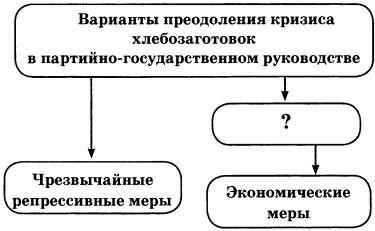 Расположите исторические события в хронологической последовательности.победа колхозного строя в советской деревнекурс на индустриализациюпереход к нэпумассовый голод в период коллективизацииантоновщинаКакие три последствия из перечисленных имела коллективизация? Запишите цифры, под которыми они указаны.массовые выступления крестьян против советской властивведение частной собственности на землю под контролем государствасоздание условий для обеспечения промышленности средствами и рабочими рукамиликвидация слоя зажиточных крестьянотмена временнообязанного состояния крестьянотчуждение крестьян от собственности и результатов своего земледельческого трудаНиже приведён список названий и терминов. Все они, за исключением двух, отражают социалистические преобразования в советской деревне в 1930-х гг.раскулачиваниеколхозное движениеотработкитрудодничересполосицаколхозникНайдите и запишите порядковые номера терминов, не относящихся к данной проблеме.Запишите термин, о котором идёт речь.Зажиточные крестьяне, пользующиеся наёмным трудом, назывались 	.Вариант 2Кризис хлебозаготовок в СССР разразился в1918 г.1922 г.1927 г.1930 гОбъединение крестьян, форма организации сельскохозяйственного труда в СССРкоммунаколхозобщинахуторЗапишите в схему фамилию партийного деятеля — выразителя первого варианта преодоления кризиса хлебозаготовок.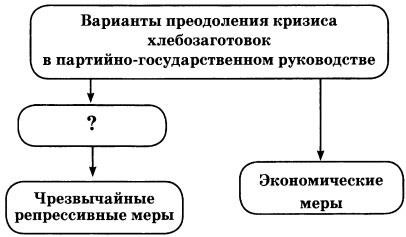 Расположите исторические события в хронологической последовательности.начало первой пятилеткипринятие Декрета о землесплошная коллективизацияКронштадтское восстаниесмерть В.И. ЛенинаНиже приведён список терминов. Все они, за исключением двух, были в словаре коллективизации.колхозотрубкулакантисоветчикподкулачникхуторНайдите и запишите порядковые номера терминов, не относящихся к данной эпохе.Установите соответствие между событиями и датами.СобытияА) начало массового голодаБ) статья И.В. Сталина «Головокружение от успехов» В) XV съезд ВКП(б). Курс на коллективизациюГ) год великого перелома Сплошная коллективизацияДаты1925 г.1927 г.1929 г.1930 г.1932 г.Запишите выбранные цифры под соответствующими буквами.Запишите термин, о котором идёт речь.Политика советского государства, направленная на массовое создание коллективных хозяйств (колхозов) и ликвидацию единоличных хозяйств, получила название 	.Ключ к ответам:Вариант 11-22-33. Бухарин4-532415-3466-357. КулакиВариант 21-32-23. Сталин4-245135-266-5423КоллективизацияКритерии оцениванияОценка «отлично» выставляется студенту за 100% правильных ответов;Оценка «хорошо» выставляется студенту за 75 - 95% правильных ответов;Оценка «удовлетворительно» выставляется студенту за 50 - 75% правильных ответов;Оценка «неудовлетворительно» выставляется студенту за менее 50% правильных ответов.Тема 13. Россия.ХХI векЧасть АА1. О событиях какого года идет речь?Вариант 1Утром 17 августа правительство и Банк России заявили «о внедрении комплекса мер, направленных на нормализацию финансовой и бюджетной политики». За этой сложной формулировкой скрывалось простые иностранные слова «дефолт» и «девальвация».1990 г.1992 г.1998 г.2000 г.А2. Результат антитеррористической операции в Чечне в 1999 г.:создание СНГотставка Б. Ельцинаподписание Хасавюртовских соглашенийсохранение территориальной целостности РоссииA3. Созданный в 2000 г. Государственный совет стал:законодательным органом властиисполнительным органом властисовещательным органом властивыборным органом властиА4. Об укреплении вертикали власти в начале XXI в. в России свидетельствует:учреждение поста Президентапринятие новой Конституции РФликвидация органов местного самоуправленияразделение страны на семь федеральных округов Часть ВВ1. Укажите два основных направления развития современной России.отказ от идейного плюрализмапостроение развитого социализмасоздание индустриального обществаинтеграция в международные структурысоздание рыночной экономики2 вариантЧасть АА1. О событиях какого года идет речь?Недели за две-три до Нового года Борис Николаевич пригласил меня в свой кабинет и сказал, что принял решение уходить. Таким образом, я должен буду стать исполняющим обязанности президента. Он смотрел на меня, ждал, что я скажу.1990 г.1992 г.1999 г.2004 г.А2. В результате финансового кризиса 1998 г.:увеличилась стоимость ценных бумагувеличились иностранные инвестицииобесценились денежные вклады населениябыли выпущены банковские билеты (червонцы)A3. Для обеспечения взаимодействия государства с гражданским обществом в 2005 г. создается:Совет ФедерацииГосударственный советОбщественная палатаГосударственная думаА4. О переходе России на инновационный путь развития в конце XX — начале XXI в. свидетельствует:рост управленческого аппаратаувеличение экспорта нефти и газаинвестирование наукоемких отраслейсоздание агропромышленных комплексов Часть ВВ1. Укажите два основных направления развития современной России.усиление сепаратизмакоммерциализация культурырасширение добычи газа и нефтиреализация национальных проектовусиление роли институтов гражданского обществаКлюч к ответам:вариантА1-3 А2-4 А3-3 А4-4 В1. 45вариантА1-3 А2-3 А3-3 А4-3 В1. 45Критерии оцениванияОценка «отлично» выставляется студенту за 100% правильных ответов;Оценка «хорошо» выставляется студенту за 75 - 95% правильных ответов;Оценка «удовлетворительно» выставляется студенту за 50 - 75% правильных ответов;Оценка «неудовлетворительно» выставляется студенту за менее 50% правильных ответов.Тема 14. История антироссийской пропагандыВариант 1А1. «Холодную войну» характеризует:биполярность мираналичие интернет-технологийсуществование колониальных системналичие государств с разным уровнем экономического развитияА2. На первом этапе «холодной войны» произошло(а):гражданская война в Грецииамерикано-вьетнамская войнавторжение войск стран ОВД в Венгриюпадение коммунистических режимов в странах Восточной ЕвропыА3. Программа США по созданию широкомасштабной системы противоракетной обороны (ПРО) с элементами космического базирования получила название:детантпрограмма СОИ«новое политическое мышление»тактики «выжженной земли»А4. В отрывке из документа: Впервые за послевоенное время государства двух систем,среди них и ведущие государства мира, закрепили основные правила взаимоотношений не в международно-правовом документе, а в политической декларации, принятой нарегиональном уровне, — речь идет о событиях:1949 г.1975 г.1955 г.1991 г.А5. Начало деколонизации стало одной из причин:возникновения Движения неприсоединенияконфликта между СССР и Югославиейввода советских войск в Венгриюсоздания атомной бомбыА6. Свидетельством разрядки международной напряженности в первой половине 1970-х гг. стало:участие Н. Хрущева в Женевских совещанияхподписание договора по ПРОпрекращение войны в Кореесоздание СНГА7. Причиной советско-югославского конфликта стала борьба за лидерство между:Н. Хрущевым и Ф. КастроИ. Сталиным и И.Б. ТитоИ. Сталиным и Чан КайшиЛ. Брежневым и И. НадемА8. Начало 1990-х гг. ознаменовалось объединением:КореиГерманииЮгославииЧехословакииВ1. Заполните пропуски в ячейках таблицы, используя представленные в приведенном ниже списке данные. Для каждой ячейки, обозначенной буквами, выберите номер нужного элемента.Пропущенные элементы:1956 г.1968 г.Карибский кризиссоздание Коминформараскол странызавершение «Пражской весны»окончание гражданской войнывозникновение Движения неприсоединенияначало разрядки международной напряженностиВариант 2А1. «Холодную войну» характеризует:«железный занавес»деление мира на колонии и метрополиистремление наций к самостоятельностиэкономический и политический плюрализмА2. Событие заключительного этапа «холодной войны»:Карибский кризисгражданская война в Китаевторжение войск стран ОВД в Чехословакиюразработка США программы «звездных войн»А3. Международная коммунистическая организация, созданная в 1947 г.:ООНКоминформГоминьданДвижение неприсоединенияА4. В отрывке из документа: Для СССР удушение Пражской весны оказалось связанным со многими тяжелыми последствиями. Имперская «победа»… перекрыла кислородреформам, укрепив позиции догматических сил, усилила великодержавные черты в советской внешней политике, — речь идет о событиях:1956 г.1968 г.1978 г.1990 г.А5. Причина ослабления международной напряженности в первой половине 1970-х гг.:начало хрущевской «оттепели»формирование биполярного мирапровозглашение в СССР курса на перестройкустратегическое равенство между НАТО и ОВДА6. Свидетельство раскола мира на два лагеря в годы «холодной войны»:создание СНГначало работы СБСЕсоздание ОВД и НАТОсовместное пилотирование советско-американского космического корабля «Союз- Аполлон»А7. Причиной ухудшения советско-китайских отношений во второй половине 1950-х гг. стала борьба за лидерство между:Н. Хрущевым и Мао ЦзэдуномИ. Сталиным и Ким Ир СеномИ. Сталиным и Чан КайшиЛ. Брежневым и И. НадемА8. 1990-е гг. ознаменовались распадом:КореиИндокитаяГерманииЮгославииВ1. Заполните пропуски в ячейках таблицы, используя представленные в приведенном ниже списке данные. Для каждой ячейки, обозначенной буквами, выберите номер нужного элемента.Пропущенные элементы:1965-1973 гг.1979-1989 гг.1989-1991 гг.раскол страныпоражение США в войневстречи М. Горбачева с Р. Рейганомзаседания по безопасности и сотрудничеству в Европе в Хельсинкираспад Восточного блока, конец «холодной войны»ввод войск ООН на территорию страныКлюч к ответам:вариантА1-1 А2-1 А3-2 А4-2 А5-1 А6-2 А7-2 А8-2В1. 397826вариантА1-1 А2-4 А3-2 А4-2 А5-4 А6-3 А7-1 А8-4В1. 154738Критерии оцениванияОценка «отлично» выставляется студенту за 100% правильных ответов;Оценка «хорошо» выставляется студенту за 75 - 95% правильных ответов;Оценка «удовлетворительно» выставляется студенту за 50 - 75% правильных ответов;Оценка «неудовлетворительно» выставляется студенту за менее 50% правильных ответов.Тема 15. Слава русского оружияВариант 1А1. Целью форсированной индустриализации в СССР было стремлениевосстановить довоенный уровень промышленного производствавыровнять темпы развития промышленности и сельского хозяйствапреодолеть технико-экономическую отсталость странызначительно повысить уровень жизни населенияА2. В сталинской индустриализации, в отличие от индустриализации России начала века, использовалсяиностранный капиталтруд заключенныхрост налогообложенияприток капитала за счет экспорта хлебаА3. Проведение индустриализации в СССР характеризует преимущественное развитиелегкой и пищевой промышленноститяжелой промышленностисферы услугвнешней торговлиА4. Что являлось итогом индустриализации?интегрирование страны в мировую экономикуукрепление основ рыночной экономикиускорения развития легкой промышленностиразвитие новых и базовых отраслей промышленностиВ1. Определите последовательность событий. А. Финансовая реформа С.Ю. ВиттеБ. Утверждение второго пятилетнего плана В. Переход к политике военного коммунизма Г. Закрытие последней биржи трудаВариант 2А1. Целью форсированной индустриализации в СССР было стремлениеускорить развитие сельского хозяйствадостичь экономической независимостивыплатить все иностранные долги царской Россииукрепить основы рыночной экономикиА2. Сталинская индустриализация отличалась от индустриализации России начала века тем, что проходила в условияхсуществования крупного государственного сектора в экономикеинтеграции России в мировой рынокмногоукладности экономикисвертывания рыночных отношенийА3. Финансовый источник проведения сталинской индустриализациииностранные займыограбление колонийзаймы среди населениянакопления капитала в легкой промышленностиА4. Что являлось итогом индустриализации?усиление централизации экономики страныукрепление рыночных отношенийпревращение СССР в мирового промышленного лидеравведение всеобщей трудовой повинности В1. Определите последовательность событий. А. Аграрная реформа П.А. СтолыпинаБ. Утверждение первого пятилетнего плана В. Переход к новой экономической политике Г. Начало стахановского движенияКлюч к ответам:Вариант 1А1-3А2-2 А3-2 А4-4В1. АВГБВариант 2А1-2 А2-4 А3-3 А4-1В1. АВБГКритерии оцениванияОценка «отлично» выставляется студенту за 100% правильных ответов;Оценка «хорошо» выставляется студенту за 75 - 95% правильных ответов;Оценка «удовлетворительно» выставляется студенту за 50 - 75% правильных ответов;Оценка «неудовлетворительно» выставляется студенту за менее 50% правильных ответов.Тема 16. Россия в делеВариант 1Назовите три причины восстания под предводительством Е. Пугачёва. Запишите цифры, под которыми они указаны.расширение привилегий крестьяннаписание трактатов в поддержку отмены крепостного праваусиление произвола со стороны помещиковрасширение прав дворянства распоряжаться своими крестьянамиразвитие рабочего законодательстванесправедливая национальная политикаПо какой причине участники восстания назвали Емельяна Пугачёва именем «Пётр Фёдорович»?при рождении родители назвали его ПетромПугачёв взял имя «Пётр» в честь Петра IПугачёв выдавал себя за свергнутого императора Петра IIIПугачёв взял имя «Пётр» в честь города Санкт-Петербурга, где он родилсяКак назывались письма, которые Пугачёв рассылал для привлечения новых сторонников восстания?чудесные письмапрелестные грамотывосхитительные дипломыудивительные запискиНазовите дату начала первого этапа восстания.1762 г.1773 г.1775 г.1785 г.Салават Юлаев — этосподвижник Емельяна Пугачёва, участник восстанияглава правительственного отряда, который боролся с армией Пугачёвавизирь Османской империи, который предложил военную помощь Пугачёвуодин из министров Екатерины IIКакой город почти шесть месяцев осаждали восставшие, но так и не сумели захватить?ВоронежОренбургАстраханьОрёлКакую меру наказания определило правительство Екатерины II для Емельяна Пугачёва?Пугачёв был разжалован в солдаты и отправлен в действующую армиюПугачёв был приговорён к каторгеПугачёв был выслан из страныПугачёв был приговорён к четвертованию и казнёнНазвание какой реки было официально изменено после подавления восстания Пугачёва?ДнепрВолгаЯикКлязьмаКак стало именоваться казачество, которое принимало активное участие в восстании Емельяна Пугачёва, после подавления восстания?московскиморенбургскимуральскимхмельницкимОтметьте одну из особенностей восстания под предводительством Е. Пугачёва.борьба с царизмом, отказ от монархии, выдвижение идеи республикиидея «мужицкого царя», которого понимает и поддерживает народ и который стремится к освобождению крестьян от крепостного праваотказ от участия в восстании представителей национальных окраинорганизация отрядов восставших из крестьян и дворян2 вариантНазовите три причины восстания под предводительством Е. Пугачёва. Запишите цифры, под которыми они указаны.завершение промышленного переворотабесправие крепостныхрасширение вольностей крестьянтяжёлое положение рабочих на мануфактурахувеличение вольнонаёмного труда на мануфактурахотношение к представителям национальных окраин как к людям «второго сорта»В каком году началось восстание Е. Пугачёва?1740 г.1761 г.1773 г.1775 г.До начала восстания Емельян Пугачёввоевал и дезертировал из армиивоевал и дослужился до офицерского званияуклонялся от военной службыпринимал участие во Французской революцииЗа какого государя выдавал себя Емельян Пугачёв?Петра IПетра IIПeтpa IIIИвана АнтоновичаОтряд башкир, которые принимали участие в восстании, возглавлял сподвижник Емельяна ПугачёваИ. Зарубин-ЧикаСалават ЮлаевВитус БерингИсмагил ТасимовКто возглавлял правительственные войска, которые разбили армию Пугачёва в сражении под Татищевой крепостью?А.И. БибиковА.Г. ОрловИ. 3арубин-ЧикаА. ОвчинниковНазовите город на Волге, окраины которого армия Пугачёва взяла на втором этапе восстания и о взятии которого отправили депешу Екатерине II.АстраханьЛипецкКазаньКурскКак сложилась судьба Е. Пугачёва после восстания?Пугачёв уехал в ТурциюПугачёв был убит при осаде ТаганрогаПугачёв был схвачен царскими войсками и помилован Екатериной IIПугачёв был схвачен казачьей верхушкой и выдан для казни правительствуКак была названа река Яик после восстания Пугачёва?ВолгаНеваУралОкаОтметьте одну из особенностей восстания Е. Пугачёва.присоединение к восстанию крестьян, работных людей и дворян, не желавших участвовать в Русско-турецкой войнесовместное участие в восстании крестьян, работных людей и представителей национальных окраинотказ от поддержки восставших со стороны национальных окраинактивный переход дворян на сторону восставшихКлюч к ответам:вариант1-3462-33-24-25-16-27-48-39-310-2вариант1-2462-33-14-35-26-17-38-49-310-2Критерии оцениванияОценка «отлично» выставляется студенту за 100% правильных ответов;Оценка «хорошо» выставляется студенту за 75 - 95% правильных ответов;Оценка «удовлетворительно» выставляется студенту за 50 - 75% правильных ответов;Оценка «неудовлетворительно» выставляется студенту за менее 50% правильных ответов.Контрольный срез №1 за 4 семестр Вариант 1В результате контрнаступления советских войск под Москвой былА) достигнут коренной перелом в ходе войныБ) окончательно сорван план молниеносной войныВ) положен конец наступательным операциям вермахтаУсиление сталинских репрессий в послевоенный период объясняется стремлением А) нанести удар по ярким, неординарным людям, выдвинувшимся в годы войныБ) уничтожить оставшихся в стране немецких шпионов и диверсантовВ) защитить общество от уголовных элементовВ ходе послевоенного восстановления в СССР использоваласьА) административно командная мобилизационная модель 30 х годовБ) помощь Запада по плану МаршаллаВ) система рыночных отношений и экономических методовВ послевоенный период репрессивными органами было организованоА) «шахтинское» дело Б) «дело промпартии»В) «Ленинградское дело»Г) дело «об объединённом троцкистско зиновьевском центре»СССР стал собственником атомного оружия вА) 1945г. Б) 1947г. В) 1949г. Г) 1951г.После Великой Отечественной войны приоритетом развития советской экономики былаА) тяжёлая промышленностьБ) лёгкая промышленность В) сельское хозяйствоВ условиях начавшейся второй мировой войны СССРА) присоединил Западную Украину и Западную БелоруссиюБ) сумел создать антигитлеровскую коалициюВ) вступил в войну против Польши, Англии и ФранцииВ условиях начавшейся второй мировой войны сталинское руководство рассчитывалоА) вступить в войну с Германией на стороне Польши, Англии и ФранцииБ) развернуть боевые действия в союзе с Германией против Англии и ФранцииВ) как можно дольше сохранить нейтралитет СССР и продвинуть его границы на ЗападВариант 2Значение победы советских войск под Москвой заключалось в том, чтоА) потерпел крах план «молниеносной войны»Б) начался коренной перелом в ходе второй мировой и Великой отечественной войны В) стратегическая инициатива перешла к Красной АрмииКоренной перелом в ходе второй мировой и Великой Отечественной войны произошел в периодА) 5 декабря1941 г. январь1942 г.Б) 19 ноября1942 г. 1943 г.В) июль1943 г. 1944 г.Г) январь1944 г. 1945 г.Модель, по которой восстанавливалось народное хозяйство СССР после Великой Отечественной войны, включалаА) смягчение мер экономического принуждения, поощрение мелкотоварногопроизводства, ослабление контроля государства над различными формами свободного рынкаБ) централизованное планирование, жесткий контроль за выполнением заданий и распределением ресурсовВ) гармоничное развитие отраслей группы «Б», сельского хозяйства, жилищного строительства и тяжелой промышленностиВторая мировая война отличалась от первой тем, чтоА) к ней привели экономические и политические противоречия между блоками капиталистических державБ) в ней определяющими были освободительные тенденции: для ряда стран война носила справедливый, освободительный характерВ) в результате войны произошли радикальные перемены в геополитической расстановке сил в миреГ) существенным фактором предвоенных международных отношений стали СССР и его внешняя политикаО том, что в годы Великой Отечественной войны в тоталитарной системе СССР произошли определенные изменения, можно судитьпоА) продолжавшемуся политическому террору и репрессиямБ) сохранению культа личности Сталина и централизованной системы управления странойВ) расширению автономии органов управления на местах, замене слабых управленческих и военных кадров компетентными людьмиФашистская Германия, напав на СССР 22 июня 1941г., ставила своей цельюА) ликвидировать «красную угрозу» и способствовать установлению в Советском союзе демократических	порядковБ)    распространить    в    Советском    союзе    либеральные    ценности В) разгромить русских как народ, превратить европейскую часть Советского союза в жизненное пространство для немецких колонистовФакторы, обусловившие высокую цену победы СССР в Великой Отечественной войне заключаются в том, чтоА) СССР не сумел преодолеть технико экономическую отсталость от стран Запада к началу войныБ) в предвоенный период Советский Союз не смог выйти на уровень развитых стран по структуре промышленного производства и не превратился в экономически независимую странуВ) советское руководство не сумело эффективно использовать военно экономический потенциал страны в начале войны«Холодная война» этоА) навязывание странам Восточной Европы сталинской модели социализма Б) финансовая помощь США европейским государствамВ) идеологическое, политическое и военно стратегическое противостояние капиталистических стран во главе с США и социалистических государств во главе с СССР Г) усиление антиколониального движения в послевоенный периодКонтрольный срез №1 за 2 семестр Вариант 1К экономическим реформам Е. Гайдара относитсяА) либерализация ценБ) повышение научного уровня планирования экономики В) увеличение государственной дотации предприятиямСоглашение о роспуске СССР и создании СНГ было принято в … 1991 годаА) июне Б) августеВ) декабреГ) январеПолитика «нового политического мышления» подразумевалаА) усиление противостояния двух политических системБ) отказ от идеи блокового противостояния и признание приоритета общечеловеческих ценностейВ) усиление «холодной» войныГ) укрепление колониальной системыПерестройка задумывалась дляА) консервации «застоя»Б) совершенствования социализмаВ) рывка в коммунизмГ) разрушение социализмаДля курса ускорения социально экономического развития характерноА) введение свободного ценообразованияБ) ускоренное развитие машиностроенияВ) начало приватизации государственной собственностиНыне действующая Конституция Российской Федерации принятаА) 12 июня 1991 г.Б) 7 ноября 1992 г.В) 12 декабря 1993 г.Г) 7 января 1994 г.Для курса «либерально радикальной модернизации» характерноА) ускоренное развитие машиностроенияБ) начало приватизации государственной собственностиВ) проведение антиалкогольной компанииНесоответствие рыночно капиталистической модели современной России либерально демократическим идеалам объясняетсяА) абсолютной неприемлемостью либеральных ценностей для российского общества, его менталитетаБ) внутренней противоречивостью либеральной доктриныВ) неумением политического руководства страны обеспечить органическое соединение либеральных ценностей с национальными особенностями страныВариант 2Внешняя политика СССР второй половины 80 х – начала 90 х годов привела к А) проведению совещания по безопасности и сотрудничеству в Европе, в котором приняли участие 33 европейских государства, а также США и КанадаБ) подписанию договоров между СССР, Польшей, ГДР, ФРГ и ЧССР, по которым признавались окончательными послевоенные границы в ЕвропеВ) изменению соотношения сил в мире из за усиления позиций США и снижения обороноспособности РоссииРеформы российского руководства, начатые в 1992 г. были направлены на А) либерализацию цен и приватизацию государственной собственностиБ) включение России в международное разделение труда с имеющимися в еераспоряжении конкурентоспособными товарами: интеллектуальными продуктами, новейшими технологиями и опытно конструкторскими образцами техники,опережающими свое времяВ) свертывание традиционных отраслей и переход к ресурсосберегающим технологиямПерестроечные реформы привели к тому, чтоА) в экономике усилились предпринимательские, новаторские начала конкуренции и децентрализация	производстваБ)	средний	слой	получил	более	широкие	возможности	для	самореализацииВ) кризис советской индустриальной системы приобрел открытый характерЭкономическая («косыгинская») реформа 1965 г.А) означала внедрение в производство научной организации труда и опыта зарубежного менеджментаБ) изначально не могла дать никакого эффекта, поскольку в СССР отсутствовали рынок и конкуренцияВ) представляла собой попытку создать в СССР общество массового потребленияВ декабре 1989 г. союзное руководство выступило с программой перехода к регулируемой рыночной экономике потому, чтоА) была завершена программа ускорения социально экономического развития страны Б) была завершена реформа политической системы советского общества, что создавало предпосылки	перехода	к	рынку В) реформа политической системы превратилась в самоцель и не инициировала перехода к новым экономическим отношениямБиполярная система распалась и мир в глобальном военно политическом измерении стал однополюснымА) в начале 70 х годов, когда был достигнут военно стратегический паритет между СССР и США, ОВД и НАТОБ) в середине 70 х годов, когда была достигнута разрядка международной напряженности В) во второй половине 80 х годов, когда были подписаны соглашения между СССР и США об уничтожении ракет средней дальности и сокращении стратегических наступательных вооруженийГ) на рубеже 80 90 х гг., когда распалась мировая социалистическая система, произошел распад СССР и Россия сменила модель общественного развитияВ отечественной истории переход от политики совершенствования системы с сохранением социалистического выбора к смене модели общественного развития произошелА) в апреле 1985 г., когда руководство взяло на вооружение концепцию ускорения социально экономического развития страныБ) летом 1987 г., когда была начата «радикальная» экономическая реформа, целью которой явился отказ от административных методов руководства и ориентация на экономические методыВ) в декабре 1989 г., когда на съезде народных депутатов СССР было принято решение перехода к регулируемой рыночной экономикеГ) вконце 1991 – начале 1992 гг. в связи с распадом СССР и началом проведения российским руководством программы радикальных рыночных реформКонфликт между президентом и Верховным Советом России в 1993 г. был связан с тем, чтоА) Верховный Совет отказался от проведения рыночных реформ и выступал за восстановление в России советско коммунистической системыБ) реформы правительства не были нацелены на формирование новой системы собственностиВ) две группировки, представляющие законодательную и исполнительную ветви власти, боролись между собойГ) народ отказал в доверии Верховному Совету России в соответствии с итогами референдума, проведенного в апреле 1993 г.Критерии оцениванияОценка «отлично» выставляется студенту за 100% правильных ответов;Оценка «хорошо» выставляется студенту за 75 - 95% правильных ответов;Оценка «удовлетворительно» выставляется студенту за 50 - 75% правильных ответов;Оценка «неудовлетворительно» выставляется студенту за менее 50% правильных ответов.Тестовые задания для проверки остаточных знаний Вариант № 1В каком веке было написано «Хождение за три моря»?XII в.;XIII в.;XIV в.;XV в..Уроки и погосты в Древней Руси – этоправила ведения торговли иноземными купцами;форма получения религиозного образования и обучения грамоте;размеры и места сбора дани;места поклонения языческим богам.Что из перечисленного стало одним из последствий Переяславской рады в середине XVII в. ?вхождение Левобережной Украины в состав Российского государства;Крымские походы под руководством В.В. Голицына;утрата Россией Смоленских и Черниговских земель;подписание «Вечного мира» с Речью Посполитой.Прочтите отрывок из сочинения историка и назовите имя князя, упомянутого в отрывке.«Ещё совсем юным, девяти лет от роду он стал великим князем московским в 1359 году после смерти своего отца. По воле Ивана Красного наставником и воспитателем сына стал митрополит Алексий. Большое влияние на великого князя оказал и настоятель Троицкого монастыря Сергий Радонежский, именно к Сергию за благословением перед Куликовской битвой пришел уже тридцатилетний опытный правитель Московского княжества».Иван Калита;Дмитрий Донской;Василий Тёмный;Даниил Галицкий.Какое из перечисленных событий революции 1905 – 1907 гг. произошло раньше остальных:роспуск Второй Гос. Думы;принятие манифеста 17 декабря;вооружённое восстание рабочих в Москве;Кровавое воскресенье.Реформа под руководством П.Д. Киселёва 1837 – 1841 гг. была проведена в целях:отмены крепостного права;создания единого свода законов;улучшения положения гос. Крестьян;упорядочивания финансовой системы России.Необходимость обретения выхода к Балтийскому морюв период правления Петра I стала причиной:Северной войны;Семилетней войны;Крымской войны;Прутского похода.Прочтите отрывок из приказа русского полководца своим войскам и определите автора.«Нам предстоит трудный подвиг, достойный испытанной славы русских знамен: сегодня мы начинаем переходить через Балканы с артиллерией, без дорог, пробивая себе путь, в виду неприятеля, через глубокие снеговые сугробы. Не забывайте братцы, что нам вверена честь Отечества. Дело наше святое!»:А.В. Суворов;М.Д. Скобелев;П.И. Багратион;М. И. Кутузов.Назовите имя русского гос. Деятеля, с чьим именем связано присоединение к Российской империи Крымского полуострова:П.А. Столыпин;Н.А. Милютин;М.М. Сперанский;Г.А. Потёмкин.Укажите произведение русской литературы XVI в., наставление, сборник правил по всем направлениям жизни, автором которого является Сильвестр:«Поучение детям»;«Повесть временных лет»;«Домострой»;«Юности честное зерцало».Первый полет человека в космос состоялся в:1940-е гг.;1950-е гг.;1960-е гг.;1970-е гг..Что из перечисленного относится к периоду индустриализации в СССР:стахановское движение;освоение целины;новая экономическая политика;политика военного коммунизма.Что из перечисленного явилось одним из итогов советско-финской войны 1939–1940 гг.:Бессарабия вошла в состав СССР;СССР были переданы Карельский перешеек и Зап. Карелия;В состав СССР вошли Эстония, Латвия и Литва;Германия отказалась от планов военн. сотрудничества с Финляндией.Какое условное наименование получила операция советских войск, осуществление которой стало началом коренного перелома в Великой Отечественной войне:«Полководец Румянцев»;«Кутузов»;«Багратион»;«Уран».Прочтите текст об одной из военных операций Великой Отечественной войны. Какое название носит военная операция, частью которой стали описанные события. «В ночь на 3 июля начался штурм Минска. С севера и северо-запада в город вошли армия Ротмистрова и 2-й гвардейский танковый корпус, с юго-востока – 1-й гвардейский танковый корпус 1- го Белорусского фронта. Немецкий гарнизон, оборонявший Минск, серьёзногосопротивления оказать не смог»:«Уран»;Висло-Одерская;«Багратион»;Ясско-Кишинёвская.Вариант № 2К какому веку относится введение уроков и погостов:IX в.;X в.;XI в.;XII в. .Рядовичи в Древней Руси – это:воины, входившие в старшую дружину князя;смерды, взявшие ссуду у землевладельца;смерды, заключившие договор с землевладельцем;языческие жрецы.Что стало одним из последствий съезда князей в Любече:раздел земель между князьями;присоединение Рязанского княжества к Москве;объединение русских земель;прекращение княжеских усобиц.Прочитайте отрывок из сочинения историка и укажите имя царя, пропущенное в отрывке. «[Он] отказался исполнить волю Фёдора Иоанновича относительнопострижения вдовы-Царицы(своей сестры) и пытался закрепить за ней трон… Патриарх Иов разослал по всем епархиям приказ целовать крест Царице. Обнародованный в церквах пространный текст присяги вызвал общее недоумение. Подданных заставили принести клятву на верность Патриарху Иову и православной вере, Царице Ирине, правителю	и его детям. Под видом присяги Церкви и Царицы правитель фактически потребовал себе и своему наследнику»:Иван IV;Борис Годунов;Михаил Фёдорович;Иван Алексеевич.Какое событие в годы правления Екатерины II произошло раньше остальных:принятие Жалованной грамоты городам;созыв Уложенной комиссии;создание Вольного экономического общества;Чесменское сражение.Верховный тайный совет был создан в целях:выработки проекта крестьянской реформы;кодификации законодательства;руководства политическим сыском;помощи Екатерине I в управлении страной.Необходимость создания социальной опоры самодержавия среди крестьянства в условиях первой русской революции стало причиной:реформы Столыпина;денежной реформы Витте;создания крестьянского банка;отмены временно обязанного состояния крестьян.Прочтите отрывок из проекта создания государственного органа и определите, о чем идет речь:«Тайная полиция почти немыслима, честные люди боятся ее, а бездельники легко осваиваются с ней… Для того чтобы полиция была хороша и обнимала все пунктыимперии, необходимо, чтобы она подчинялась системе строгой централизации, чтобы её боялись и уважали и чтобы уважение это было внушено нравственными качествами еёглавного начальника. Он должен бы носить звание министра...»:Тайная канцелярия;приказ тайных дел;Верховный тайный совет;III отделение и корпус жандармов.Укажите имя казачьего атамана, походы которого положили начало присоединению Сибири к России:Степан Разин;Емельян Пугачёв;Ермак Тимофеевич;М. И. Платов.Назовите вид искусства, в котором прославился Ф.Г. Волков:живопись;театр;поэзия;скульптура.Кампания по ликвидации неграмотности в СССР проводилась в:1920-х гг.;1940-х гг.;4) 1980-х гг. .Что относится к событиям Февральской революции 1917 г.:принятие декрета о мире;создание Совета народных комиссаров;восстание моряков Кронштадта;отречение Николая II.Что явилось одной из причин победы большевиков в Гражданской войне:превращение страны в единый «военный лагерь»;помощь стран Антанты;поддержка большевиков Учредительным собранием;проведение индустриализации.Тегеранская конференция руководителей стран антигитлеровской коалиции состоялась в:1941 г.;1943 г.;1944 г.;1945 г..Прочитайте текст об одной из битв Великой Отечественной войны. Об обороне какого города в нём рассказывается. «Октябрьское наступление немцев на [город] разбилось овеличайшую стойкость и выдержку, массовый героизм советских войск, жителей столицы и других городов и сёл. Оборона Калининского, Западного, Брянского фронтов стабилизировалась. Войска противника были истощены, его ударные группировкиоказались растянуты на широком фронте от Калинина до Тулы. Ни одна из целей,поставленных Гитлером, не была достигнута. План по овладению [городом] в октябре 1941 г. был сорван»:Москва;Ленинград;Сталинград;Орёл.Эталон ответов Вариант 1Вариант 2Критерии оценивания«5» - 90 – 100% правильных ответов;«4» - 70 – 89% правильных ответов;«3» - 50 – 69% правильных ответов;«2» - менее 50% правильных ответов.Критерии оценки представленных тестовых заданий:«5» - 9 – 10- правильных ответов;«4» - 7 – 8 правильных ответов;«3» - 5 – 6 правильных ответов;«2» - менее 5 правильных ответов.Вопросы для круглого стола по дисциплине История РоссииСтолкновение двух христианских течений: православие и католичество.Пространство	России	и	его	геополитическое,	экономическое	и	культурное значение.Династический кризис и причины Смутного времени.Вопросы национальной и культурной идентичности приграничных	княжеств западной и южной Руси (Запорожское казачество).Формирование нового курса развития России: западно ориентированный подход.Расцвет культуры Российской империи и её значение в миреХод военных действий. Оборона Севастополя. Итоги Крымской войны.Первая мировая война и её значение для российской истории: причины, предпосылки, ход военныхдействий (Брусиловский прорыв), расстановка сил.Патриотический поворот в идеологии советской власти и его выражение в Великой Отечественной Войне.Великая Отечественная война в исторической памяти нашего народа.Продолжение и последующее сворачивание патриотического курса в идеологии.Патриотический поворот в идеологии советской власти и его выражение в ВеликойОтечественной Войне.Курс на суверенную внешнюю политику: от Мюнхенской речи до операции в Сирии.Мифологемы и центры распространения современной русофобии.Значение военно- промышленного комплекса в истории экономической модернизации Российской Империи: Путиловский и Обуховский заводы, развитие авиации.Характеристика основных черт социально-экономического развития России в середине — второй половине XVIII века.Критерии оцениванияОценка «ОТЛИЧНО» выставляется студенту, глубоко и прочно усвоившему программный, в том числе лекционный материал, последовательно, четко и самостоятельно (без наводящих вопросов) отвечающему на вопрос задания.Оценка «ХОРОШО» выставляется студенту, твердо знающему программный, в том числе лекционный материал, грамотно и по существу отвечающему на вопрос билета и не допускающему при этом существенных неточностей (неточностей, которые не могут быть исправлены наводящими вопросами или не имеют важного значения).Оценка «УДОВЛЕТВОРИТЕЛЬНО» выставляется студенту, который обнаруживает знание основного материала, но не знает его деталей, допускает неточности, недостаточно правильные формулировки, излагает материал с нарушением последовательности.Оценка «НЕУДОВЛЕТВОРИТЕЛЬНО» выставляется студенту, который не знает значительной части программного, в том числе лекционного материала.Оценочные средства для промежуточной аттестации и критерии оценкиВопросы к экзаменуСтановление духовных основ России.Содружество народов России и единство российской цивилизации.Пространство России и его геополитическое, экономическое и культурное значение.Невская битва.Ледовое побоище.Любечский съезд.Русь и Орда.Династический кризис.Причины смутного времени.Взаимоотношения России и Польши.Борьба за свободу под руководством Богдана Хмельницкого.Земскийсобор1653г. И Переяславская Рада1654г.Взаимодействие Петра I с европейскими державами (северная война, прутские походы).Социальные, экономические и политические изменения в стране. Строительство великой империи: цена и результаты.Просвещённый абсолютизм в России.Внешняя и внутренняя политика Екатерины 2.Положение Российской империи в мировом порядке: русско-турецкие войны (присоединение Крыма), разделы Речи Посполитой.Николай 1 внутренняя и внешняя политика.Оборона Севастополя. Итоги Крымской войны.Первая русская революция 1905-1907 гг.Первая мировая война-причины и последствия.Первая мировая война и её значение для российской истории.Февральская революция и Брестский мир.Причины и ход Октябрьской революции.Новая экономическая политика-характеристика и определение.Коллективизация и ее последствия.Причины и предпосылки Второй мировой войны.Основные этапы и события Великой Отечественной войны.Патриотический подъем народа в годы Отечественной Войны.Фронт и тыл.Великая Отечественная война в исторической памяти нашего народа.Геополитические результаты Великой Отечественной войны.Экономика и общество СССР после Победы.Атомный проект и создание советского ВПК. План преобразования природы.Владимир Путин. Деолигархизация и укрепление вертикали власти.Курс на суверенную внешнюю политику: от Мюнхенской речи до операции в Сирии.Экономическое возрождение: энергетика, сельское хозяйство, национальные проекты.Возвращение ценностей в конституцию.Спецоперация по защите Донбасса.Пропаганда Наполеона Бонапарта. Либеральная и революционная антироссийская пропаганда в Европе в XIX столетии и роль в ней российской революционной эмиграции.Антисоветская пропаганда эпохи Холодной войны. Ранние этапы истории российского оружейного дела: государев пушечный двор, тульские оружейники.Путиловский и Обуховский заводы, развитие авиации.Сталинская индустриализация.Космическая отрасль, авиация, ракетостроение, кораблестроения.Культура Руси конца XIII — XVII веков. Характеристика основных черт социально-экономического развития России в середине — второй половине XVIII века.Причины, ход, результаты восстания под предводительством Е. И. Пугачева.Отношения Александра с ордой.Столкновение двух христианских течений: православие и католичество. Столкновение с иностранными захватчиками и зарождение гражданско- патриотической идентичности входе1-2 народного ополчений.Русско-Турецкие войны-характеристика, даты.Строительство городов в Северном Причерноморье.«Восточный вопрос». Положение держав в восточной Европе.Гражданская война.Индустриализация-определение и характеристика.Защитники Родины и пособники нацистов.Анти религиозная компания в СССРВПК в эпоху Великой Отечественной войныСовременный российский ВПК и его новейшие разработки..Общие компетенцииПоказатели оценки результатаОК1Выбирать способы решения задач профессиональной деятельностиприменительно к различным контекстам;ОК2Использовать современные средства поиска, анализа иинтерпретации информации н информационные технологии для выполнения задач профессиональной деятельности;ОК 4Эффективно взаимодействовать и работать в коллективе и команде;ОК 5Осуществлять устную и письменную коммуникацию нагосударственном языке Российской Федерации с учетом особенностей социального и культурного контекста;ОК 6Проявлять гражданско-патриотическую позицию, демонстрироватьосознанное поведение на основе традиционных общечеловеческихценностей, в том числе с учетом гармонизации межнациональных имежрелигиозных отношений, применять стандарты антикоррупционного поведения;ЭлементФормы контроля и оцениванияФормы контроля и оцениванияФормы контроля и оцениванияФормы контроля и оцениванияучебнойФормы контроля и оцениванияФормы контроля и оцениванияФормы контроля и оцениванияФормы контроля и оцениваниядисциплиныТекущий контрольТекущий контрольПромежуточная аттестацияПромежуточная аттестацияМетоды оценкиПроверяемыеМетоды оценкиПроверяемые(заполняется вПK, ОК, У, 3Методы оценкиПK, ОК, У, 3соответствии с(дляМетоды оценки(дляобщеобразовател ьныхразделом 4 рабочейобщеобразовательныхМетоды оценкидисциплин ОК, Л,М, П)программы)дисциплин ОК, Л, М, П)Методы оценкидисциплин ОК, Л,М, П)Дифференцирова нный зачетОК 01,02,04,05,06Тема 1. Россия священная наша державаУстный опросОК02 ОК05Дифференцирова нный зачетОК 01,02,04,05,06Тема 2. Александр Невский как спаситель РусиУстный опросОК02 ОК06Дифференцирова нный зачетОК 01,02,04,05,06Тема 3. Смута и ее преодалениеУстный опросОК02 ОК04Дифференцирова нный зачетОК 01,02,04,05,06Тема 4. Волим под царя восточного,православногоУстный опросОК02 ОК06Дифференцирова нный зачетОК 01,02,04,05,06Тема 5. ПётрВеликий. Строитель Великой империиУстный опросОК02 ОК04Дифференцирова нный зачетОК 01,02,04,05,06Тема 6.Оттерженная возвратихПрактическая работа№1 Строительство городов в северном ПричерноморьеОК02 ОК04Дифференцирова нный зачетОК 01,02,04,05,06Тема 7. Крымская война – «Пиррова победа Европы»Практическая работа№2 Курс Николая 1ОК02 ОК04Дифференцирова нный зачетОК 01,02,04,05,06Тема 8. Гибель ИмперииПрактическая работа№3. Первая мировая война и её значение для российской истории: причины, предпосылки, ходвоенныхдействий (Брусиловский прорыв)ОК02 ОК04Дифференцирова нный зачетОК 01,02,04,05,06Тема 9. От великих потрясений	к Великой победеПрактическая работа№4. Новаяэкономическая политикаОК02 ОК04Тема 10.Вставай страна огромнаяПрактическая работа№5. Причины ипредпосылки Второй мировой войныОК02 ОК04Тема 11. В буднях великих строекПрактическая работа№6. Геополитические результаты ВеликойОтечественной войныОК06, ОК02Тема 12. Отвеликих потрясений к великой ПобедеПрактическая работа№7 Коллективизация и ее последствияОК06, ОК02Тема 13. Россия в 21 ВекеПрактическая работа№8. Экономическое возрождение:энергетика,сельское хозяйство, национальныепроекты. Возвращение ценностей в конституцию.ОК01 ОК06Тема 14. История антироссийской пропагандыПрактическая работа№9. Антисоветская пропаганда эпохи Холодной войныОК02 ОК04Тема 15. Слава русского оружияУстный опросОК02 ОК04Тема 16. Россия в делеУстный опросОК02 ОК04ЗападникиСлавянофилыа) отрицательное отношение к крепостному праву б) поддержка реформ "сверху"в) поддержка развития страны по западноевропейскому пути г) вера в исключительность исторического пути Россиид) история России – часть общемирового процесса е) отрицательная оценка деятельности Петра IВариант IВариант I1А1Б2В2Г3В3Б4Б4А5В5Б6Б6Б7В7В8Г8Б9В9А101 – АБВД	2 – АБГЕ10ВГ11В11Г12Б12В13Б13Б14ГДЕ14А151Ж 2В 3Д 4А 5Е 6Е 7Б151В 2Д 3Г 4Б 5А16А16В17Г17Б18Б18В19Б19А20Б20Г21Г21А22А-2 Б-3 В-1 Г-5 Д-6 Е-422А-2 Б-3 В-1 Г-4 Д-4ДатаСобытиеРезультат1962г.… (А)… (Б)1949г.… (В)Провозглашение Китайской Народной Республики1955г.Конференция в Бандунге… (Г)… (Д)Ввод войск СССР и его союзников по ОВД в Чехословакию… (Е)ДатаСобытиеРезультат… (А)Вьетнамская война… (Б)1950-1953 гг.Корейская война… (В)1973-1975 гг.… (Г)Ослабление конфронтации между противостоящими блоками… (Д)Ликвидация коммунистическихрежимов в странах Центральной и Восточной Европы… (Е)123456789101112131415431243124331243123456789101112131415231234143214121